Муниципальное бюджетное учреждениедополнительного образования города Новосибирска«Детская школа искусств № 30»АНТОНЕНКОВА М.Н.МУЗЫКАЛЬНАЯ РАДУГА1 частьУЧЕБНОЕ  ПОСОБИЕ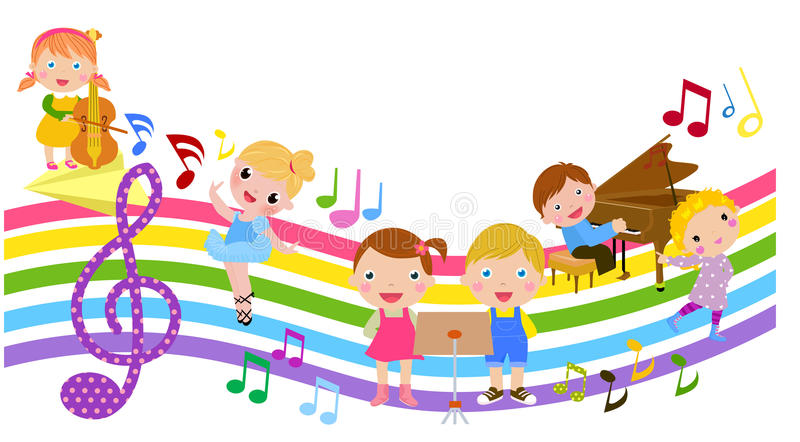 НовосибирскМуниципальное бюджетное учреждениедополнительного образования города Новосибирска«Детская школа искусств № 30»АНТОНЕНКОВА М.Н.МУЗЫКАЛЬНАЯ РАДУГА1 частьУЧЕБНОЕ  ПОСОБИЕНовосибирскОт составителяОсновной целью  данного пособия является повышение интереса учащихся к обучению игре на фортепиано, а также стремление облегчить и ускорить процесс запоминания нот в басовом ключе в доступной для них форме. Игра по нотам представляет для ребёнка определённые трудности. Необходимо разучить как можно больше пьес без детальной их проработки. Ребёнок играет глядя в ноты, а не наизусть. Предполагаемое количество нотного материала даёт возможность выбора программы в зависимости от возможностей ученика. Автор не ставит цель детально объяснить методику обучения, предполагая разноплановость существующих методик. Учебное пособие состоит из двух разделов:Первый раздел посвящён изучению нот басового ключа в малой октаве. Запись песенок даётся в упрощённом варианте, без пауз. Используется принцип графического восприятия нотной записи. Все песенки исполняются штрихом non legato. Второй раздел – постепенное усложнение нотного материала. Используются пианистические приёмы игры non legato, legato, staccato.Данное пособие предназначено для использования на уроках фортепиано (общего и специального) с детьми шести-восьми лет, а также в качестве дополнения к имеющимся школам и пособиям. Нотный материал построен по принципу постепенного усложнения, от простого к сложному. В силу особенностей детской психологии данного возраста нотный текст не перегружен лишними знаками, поэтому в начальных пьесах отсутствуют паузы и динамические оттенки.  Традиционно используемые в педагогической практике обработки народных песен в сочетании с музыкой разных народов  дополнены пьесами композиторов-современников. Заложить прочный фундамент в процессе изучения нотной грамоты можно лишь посредством доступных детям образных представлений. Все пьесы сборника имеют названия, которые должны вызвать у ребёнка определённые ассоциации, способствовать возникновению определённого музыкального образа. Сочетание слов с мелодией служит развитию музыкального мышления ученика. Поэтический текст создаёт не только эмоциональный настрой у ребёнка, но и помогает понять ритмическую сторону песенки или пьесы. Для развития образного и ассоциативного мышления детей пособие иллюстрировано. Словесный текст в сочетании с картинкой будит воображение ребёнка, позволяет обсудить с ним содержание песенки и попытаться передать его музыкальным языком. М.Н. Антоненкова, преподаватель Детской школы искусств № 30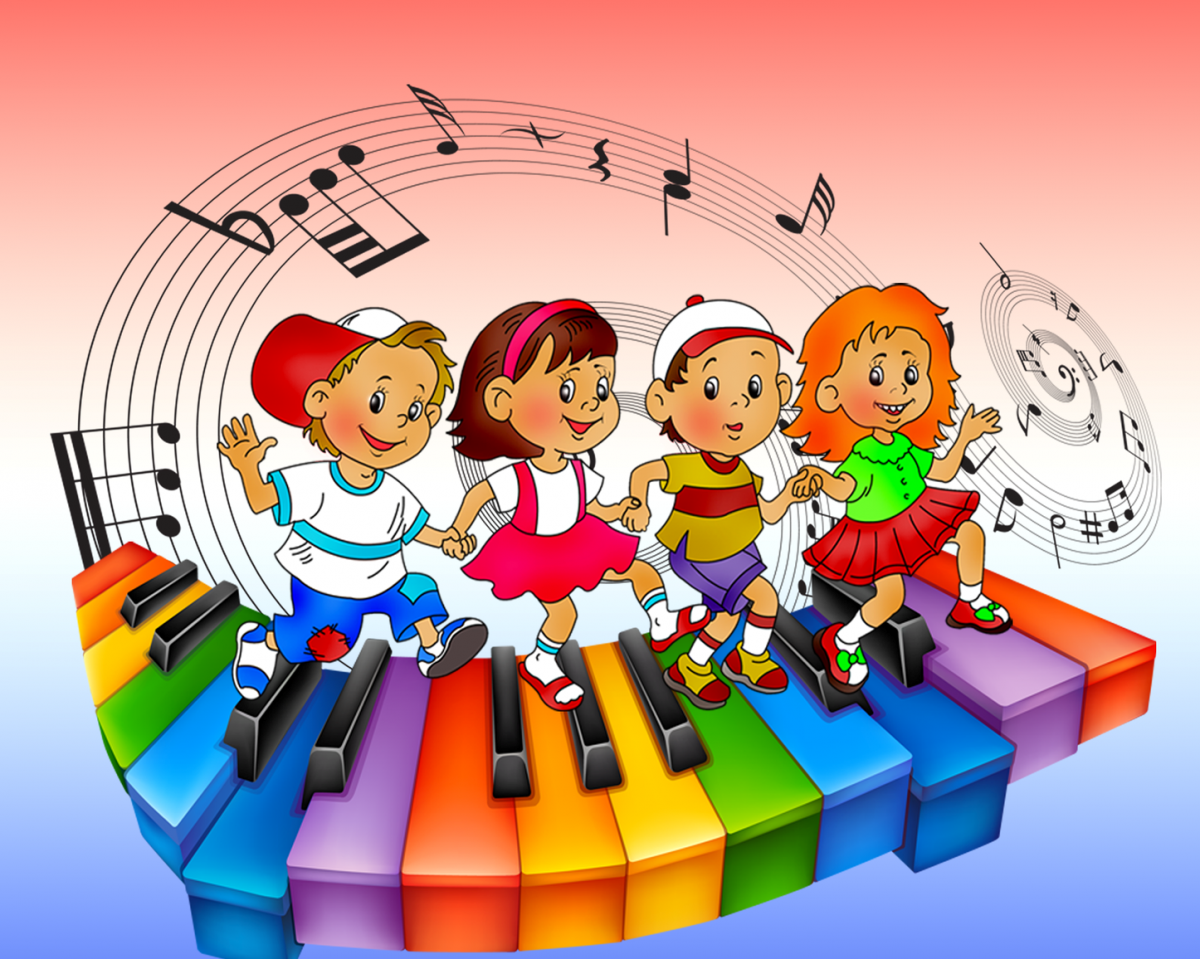 I РАЗДЕЛ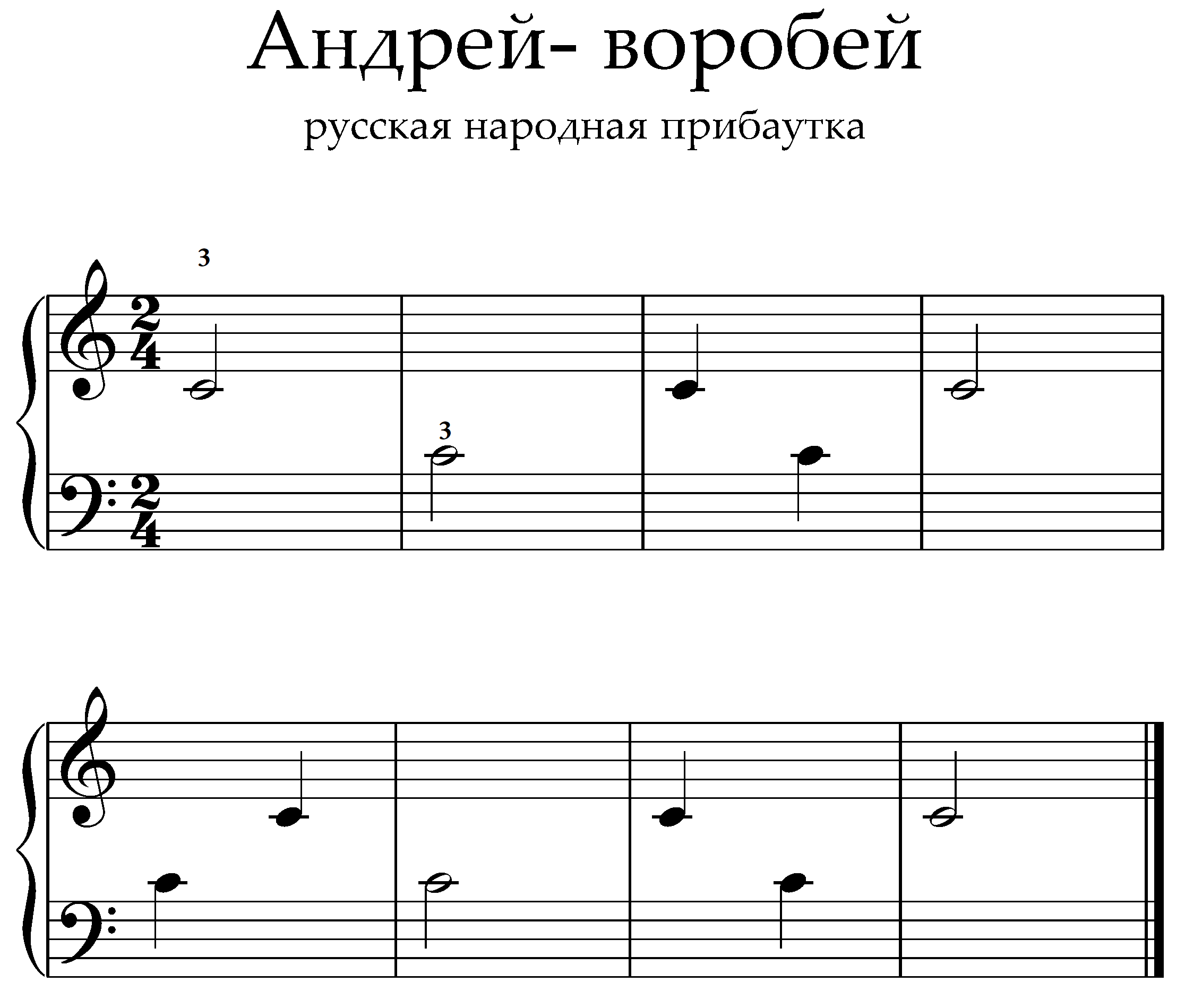 Андрей - воробей,Не гоняй голубей!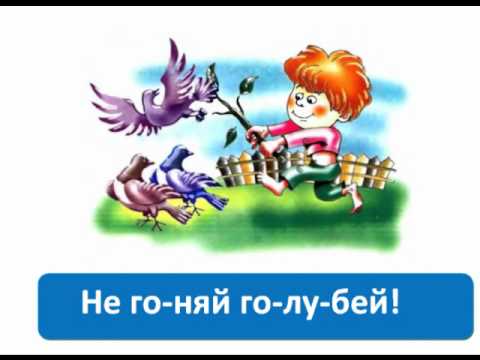 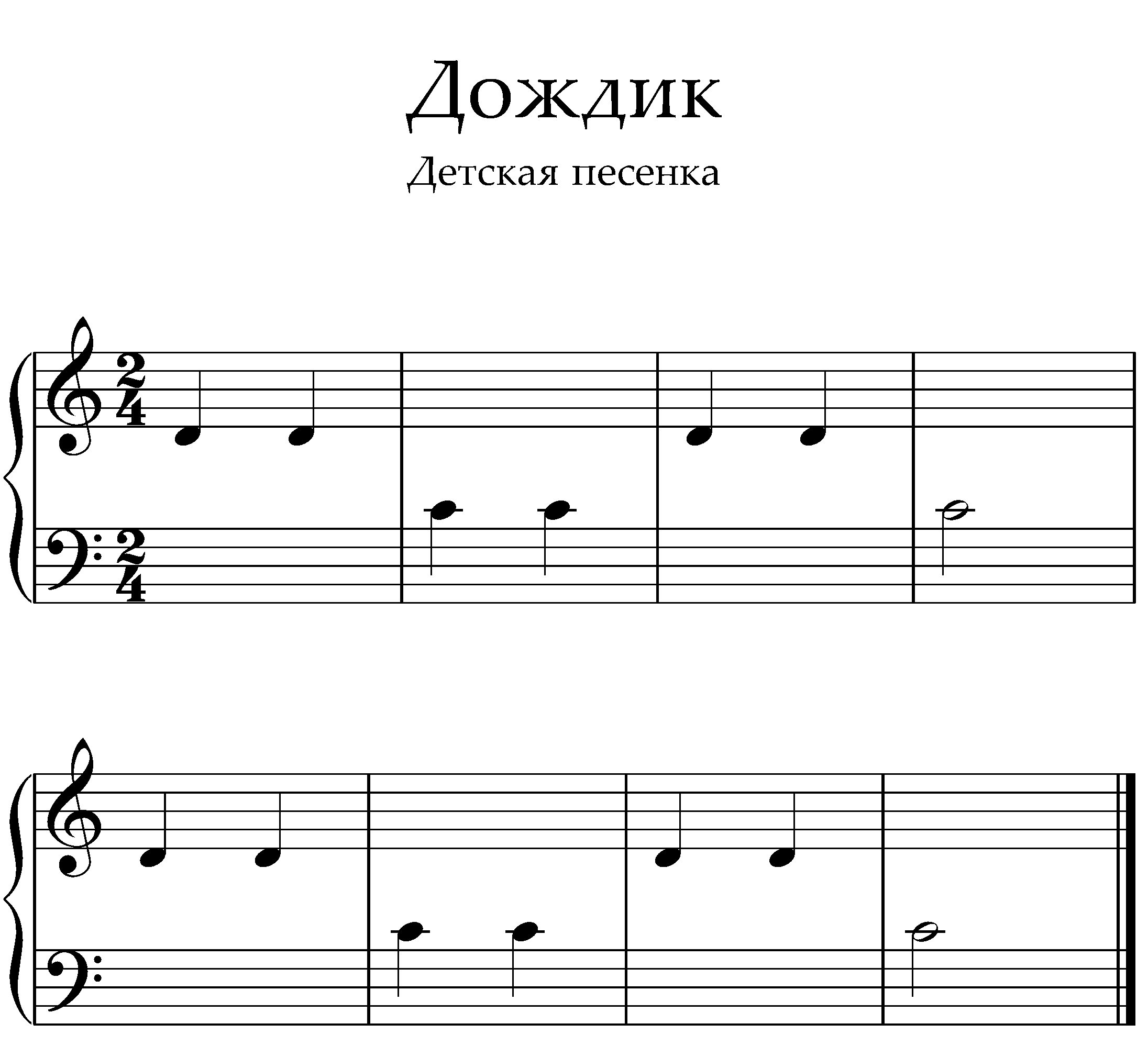 Дождик, дождик, полно лить,Наших детушек мочить.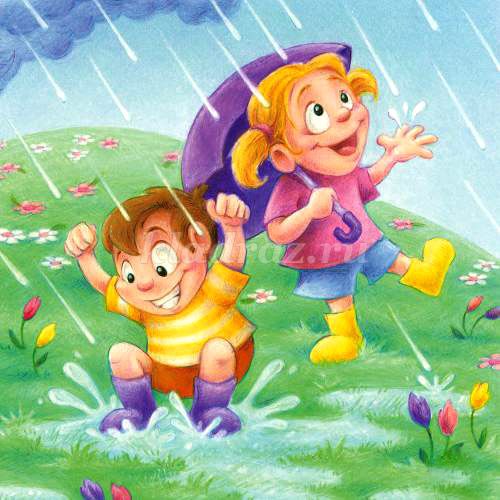 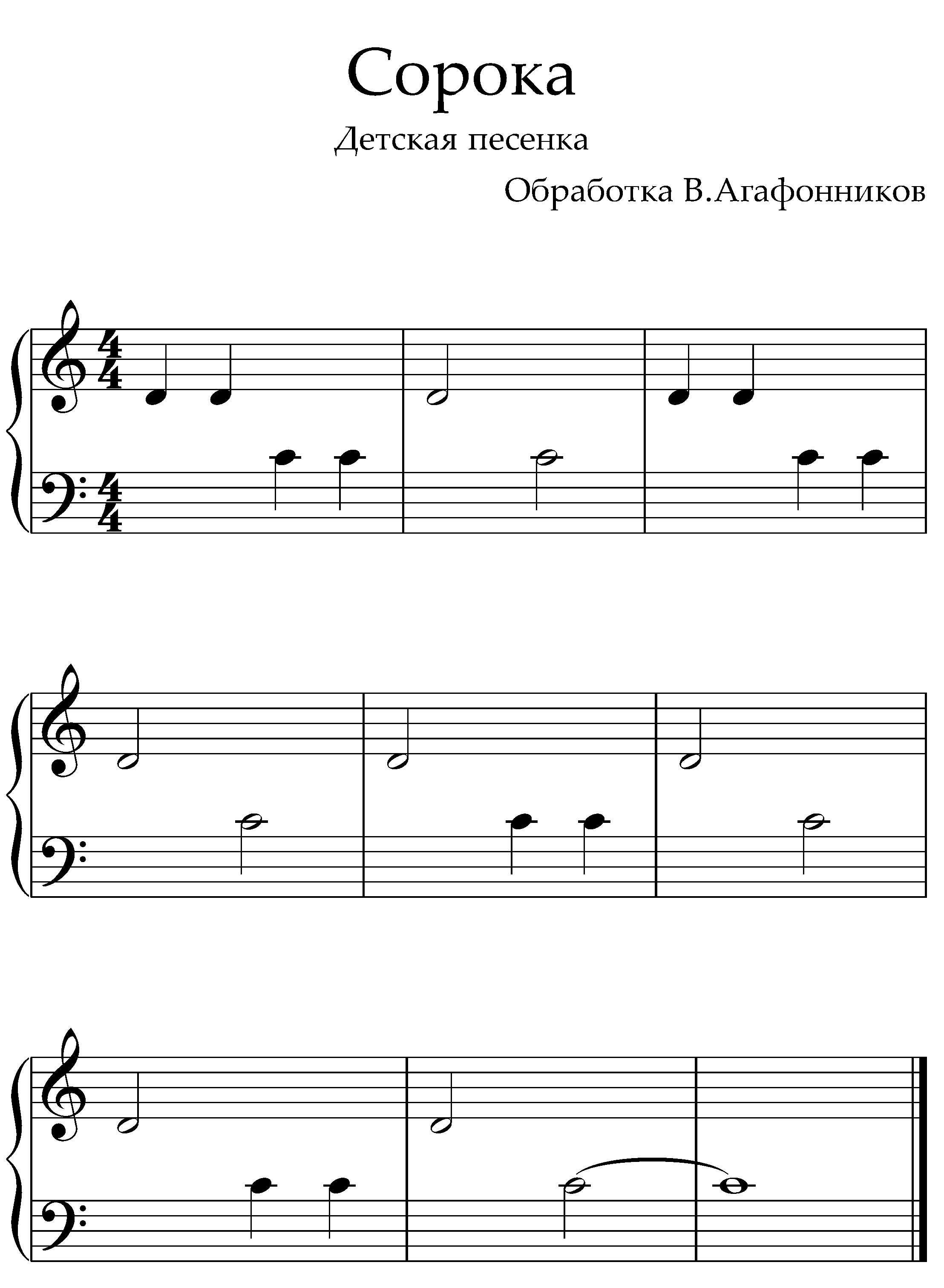 Сорока, сорока, где была? Далёко.Кашу варила, деток кормила.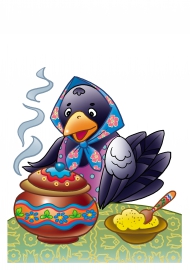 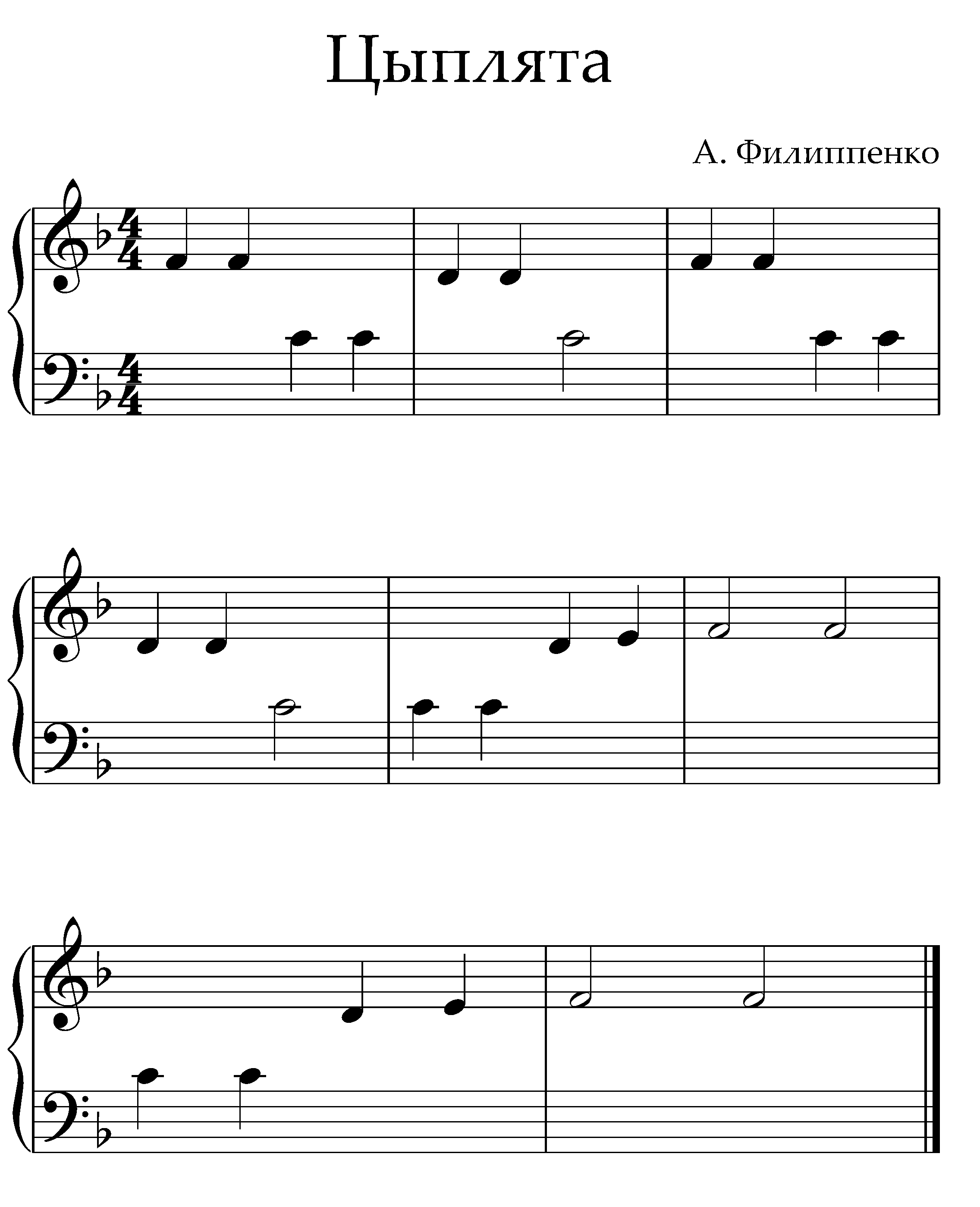 Вышла курочка гулять,Свежей травки пощипать.А за ней ребятки-Жёлтые цыплятки.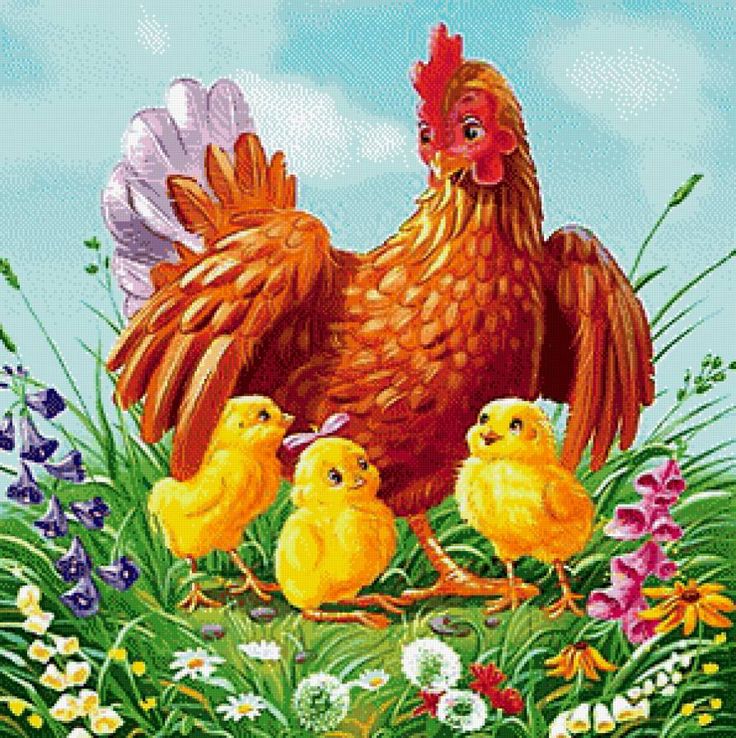 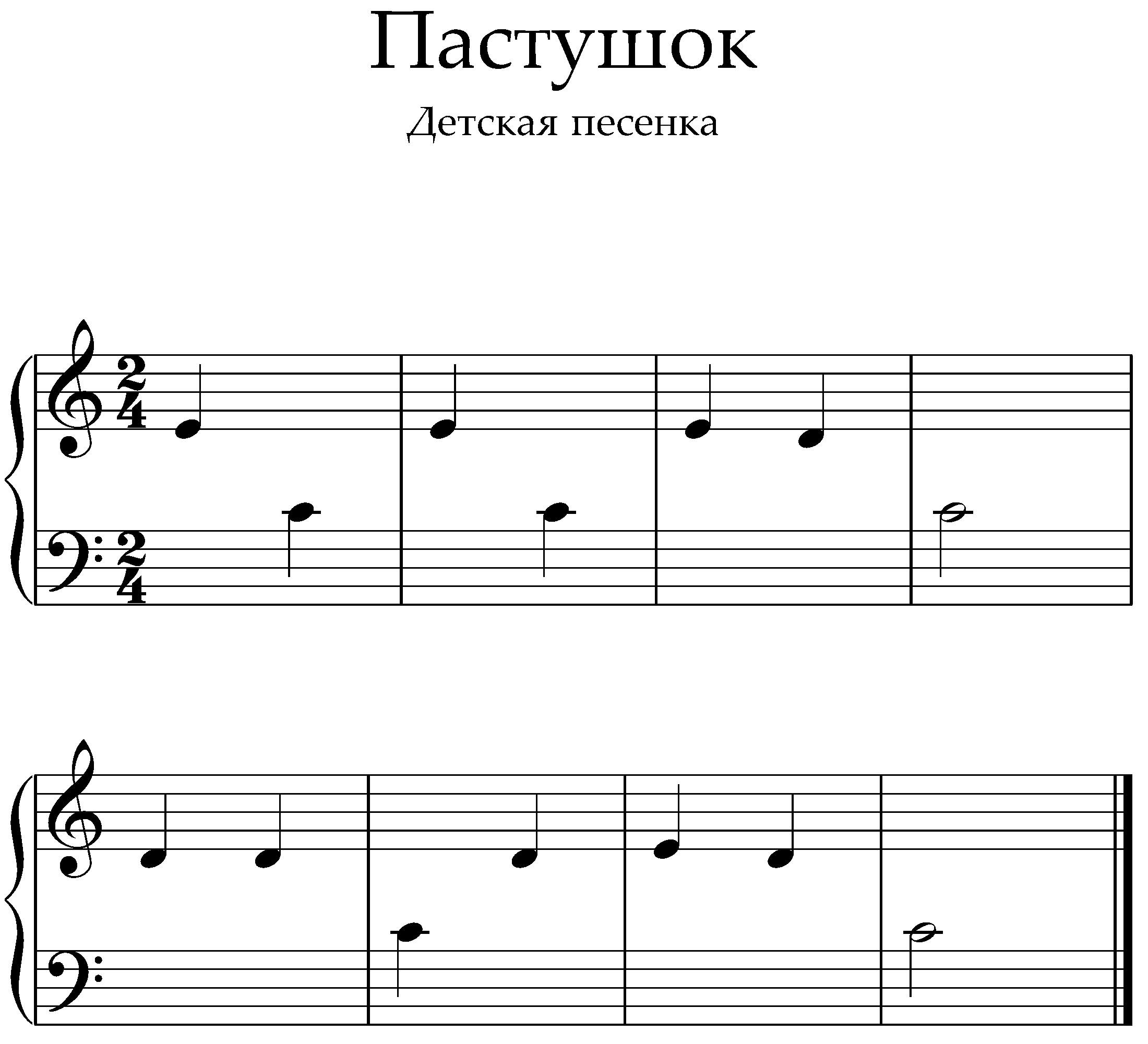 Рано, рано по утруПастушок тру-ру, ру-ру.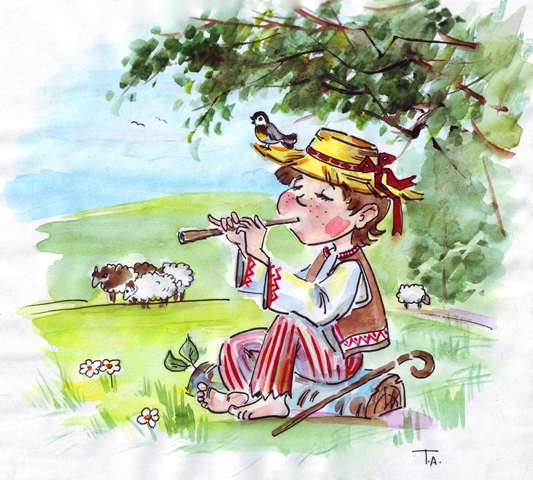 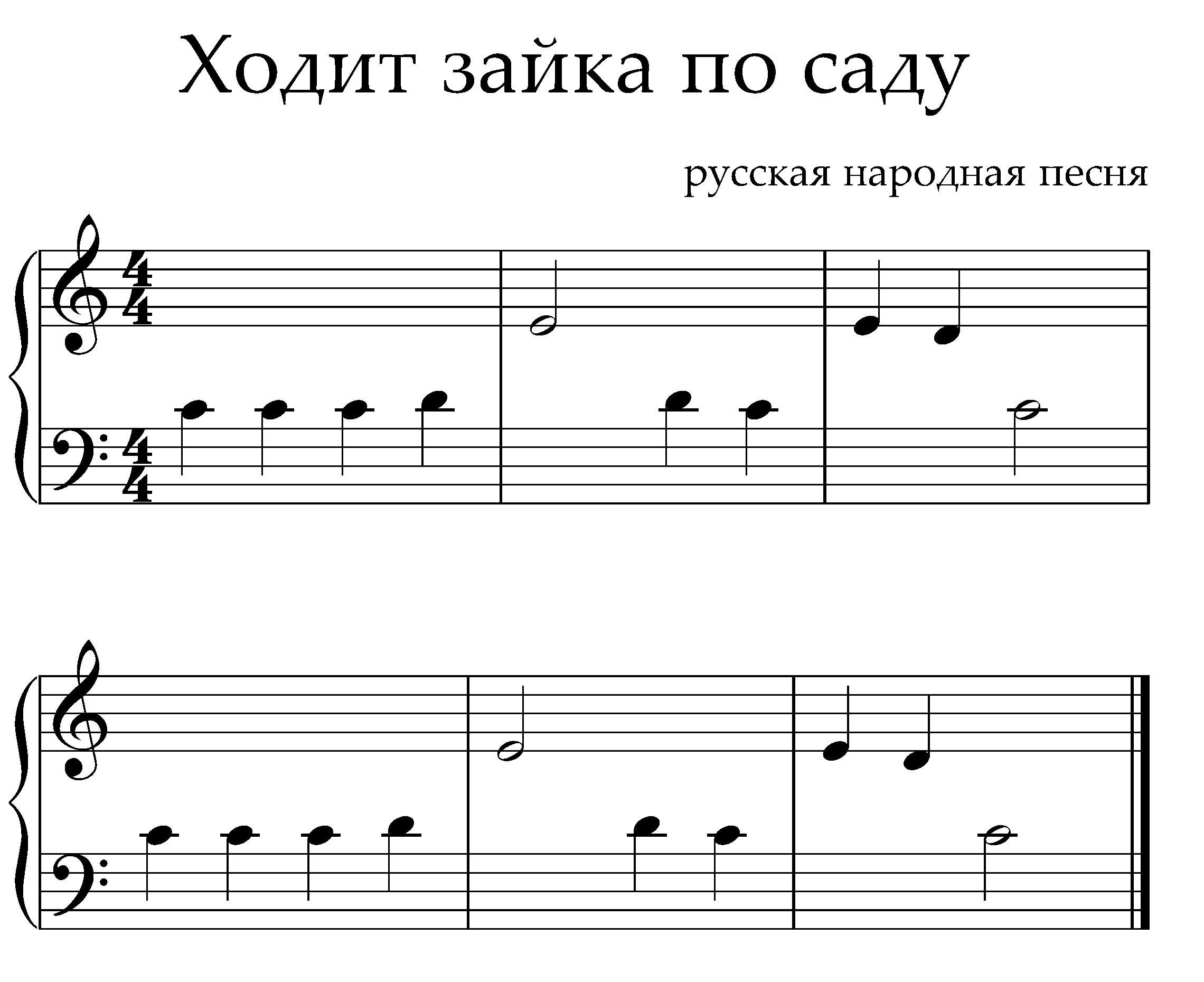 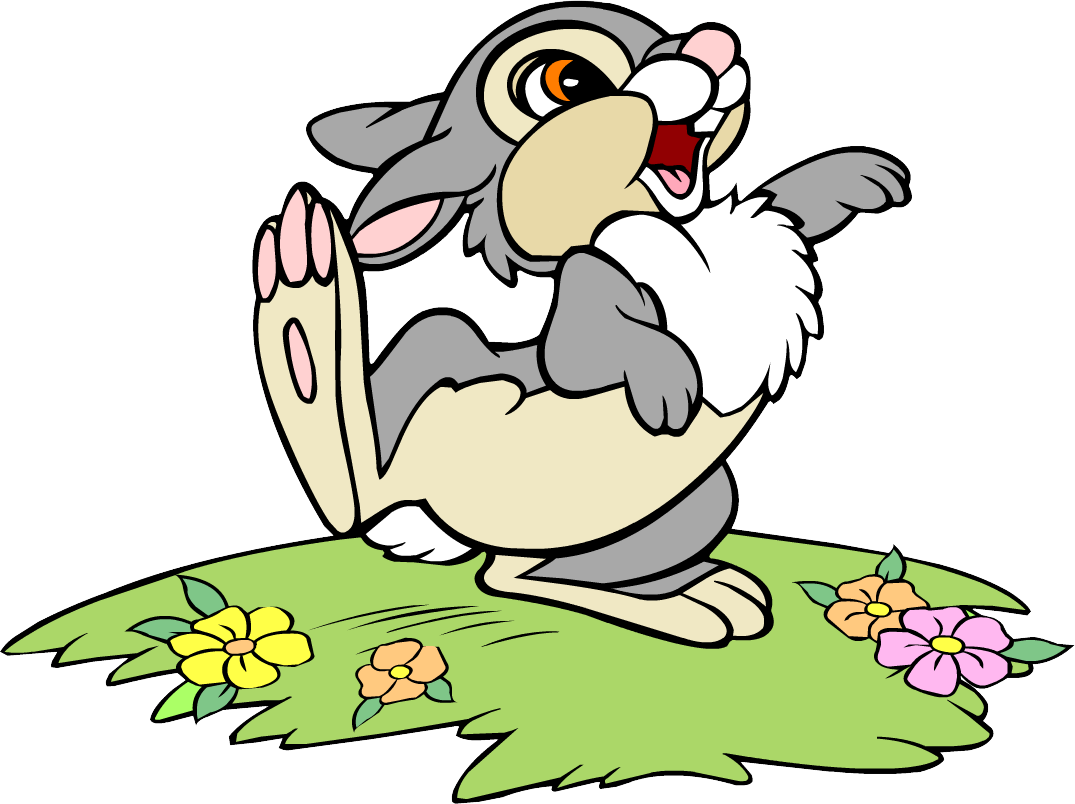 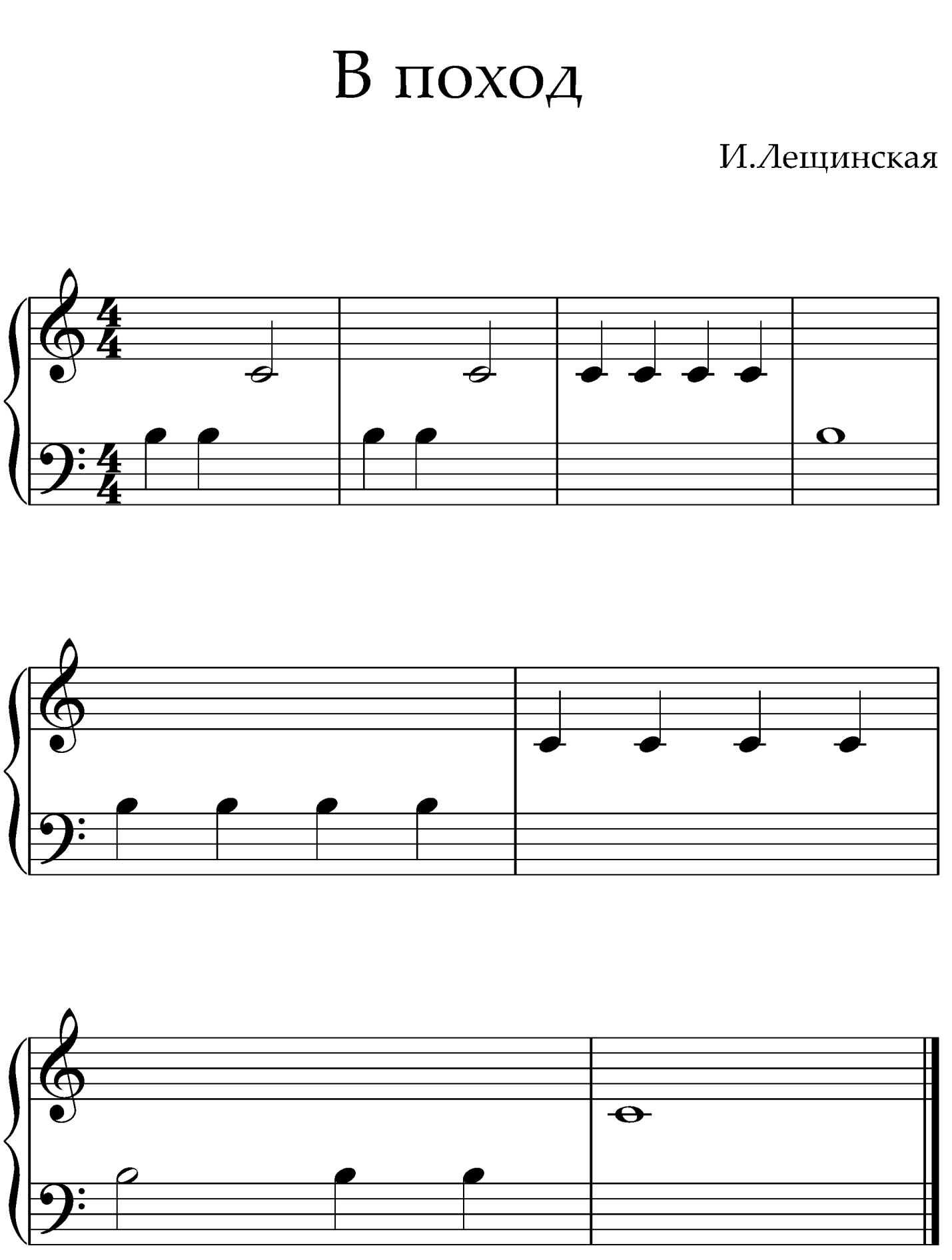 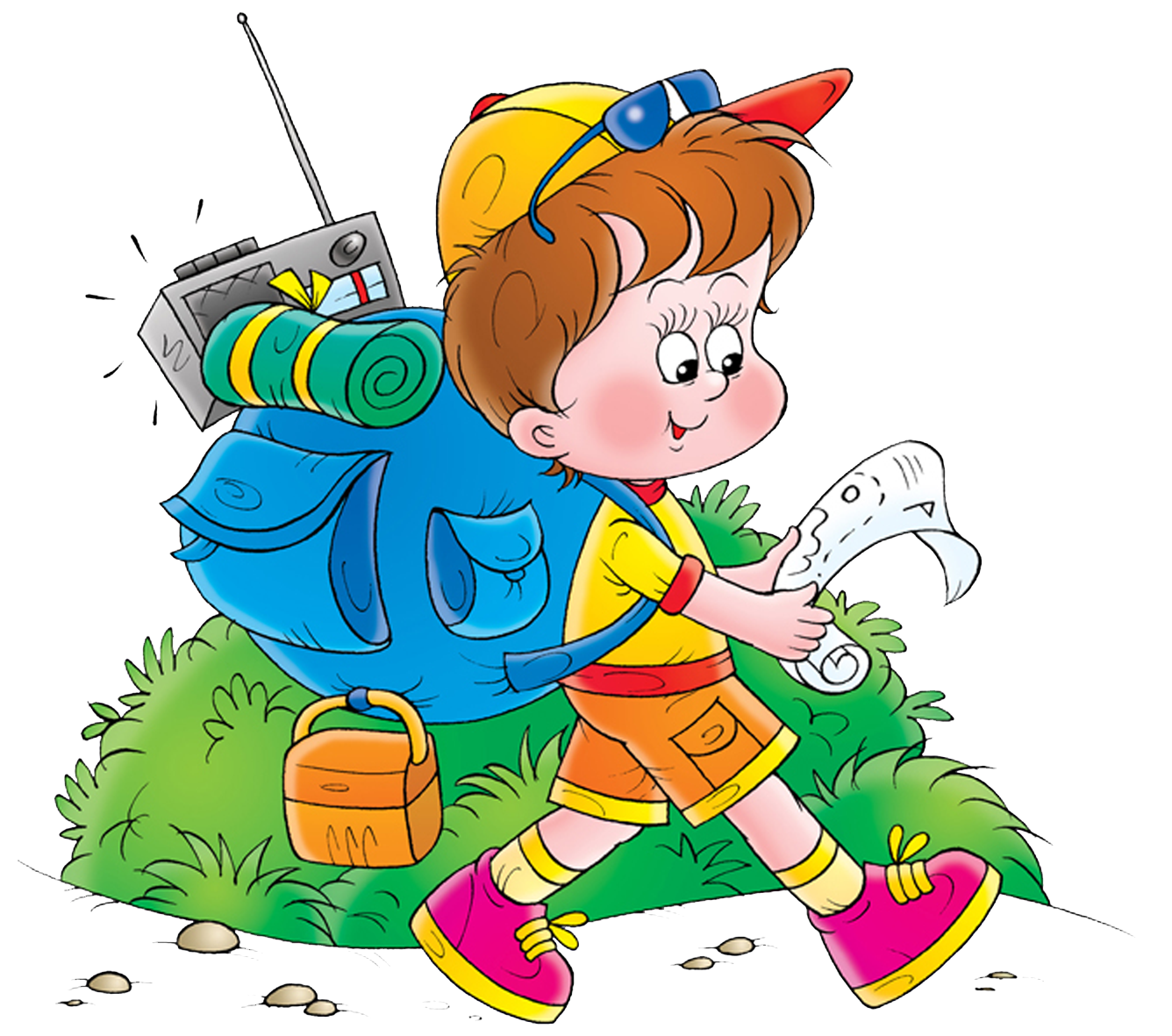 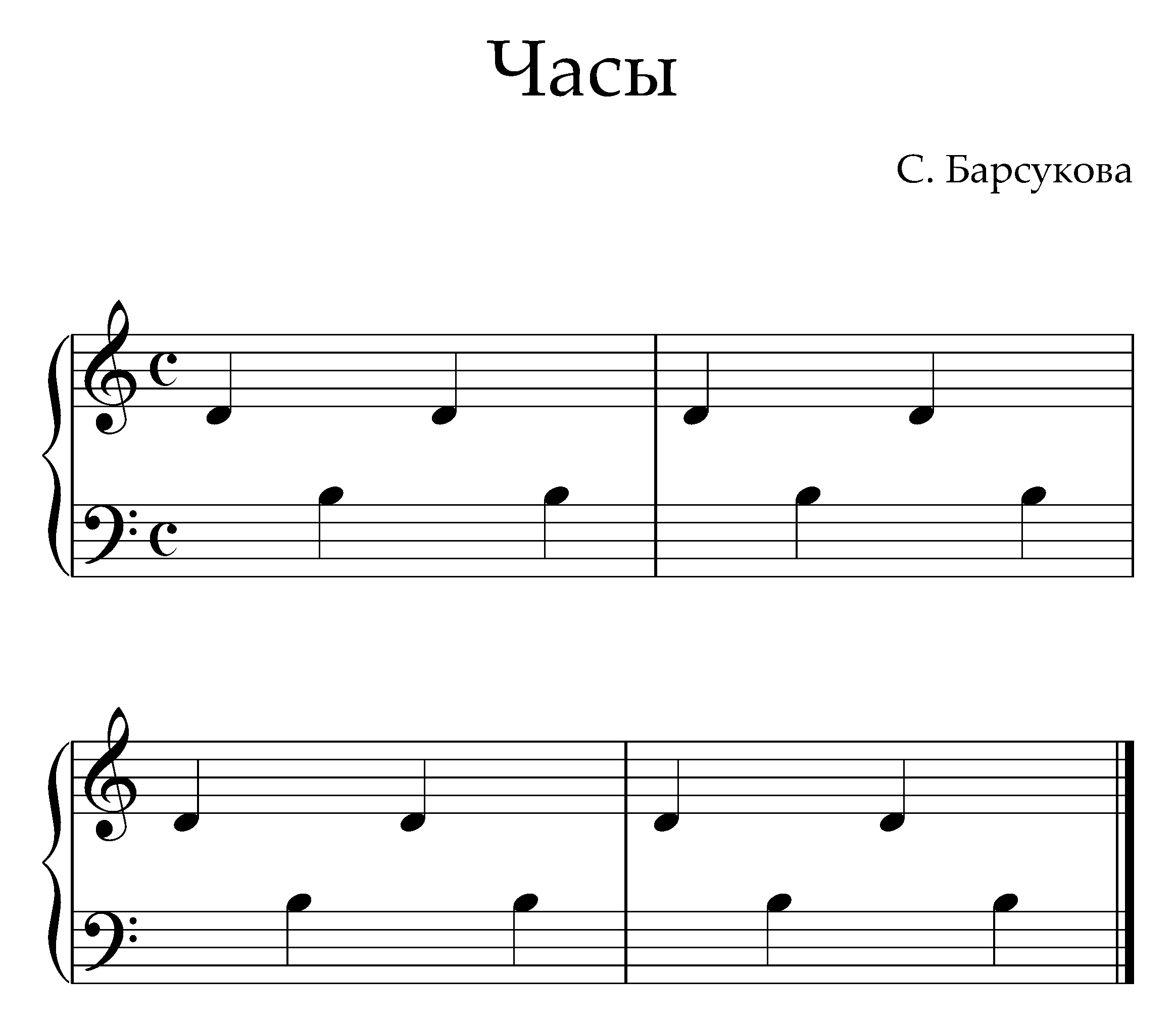 Тик- так, тик-так: часы стучат,Куда они всю ночь спешат?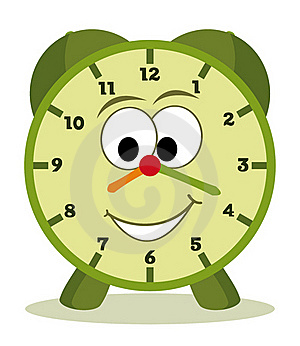 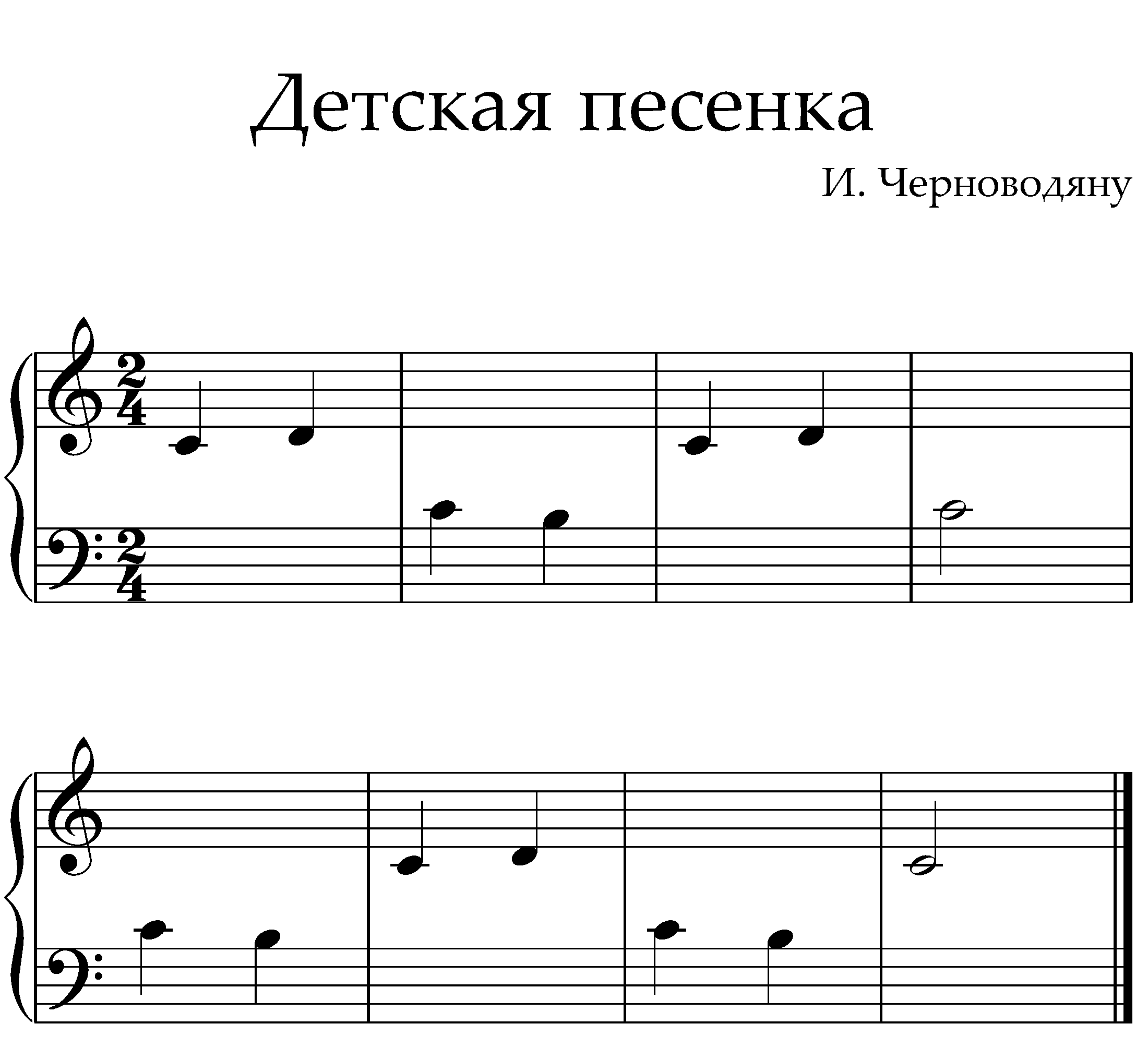 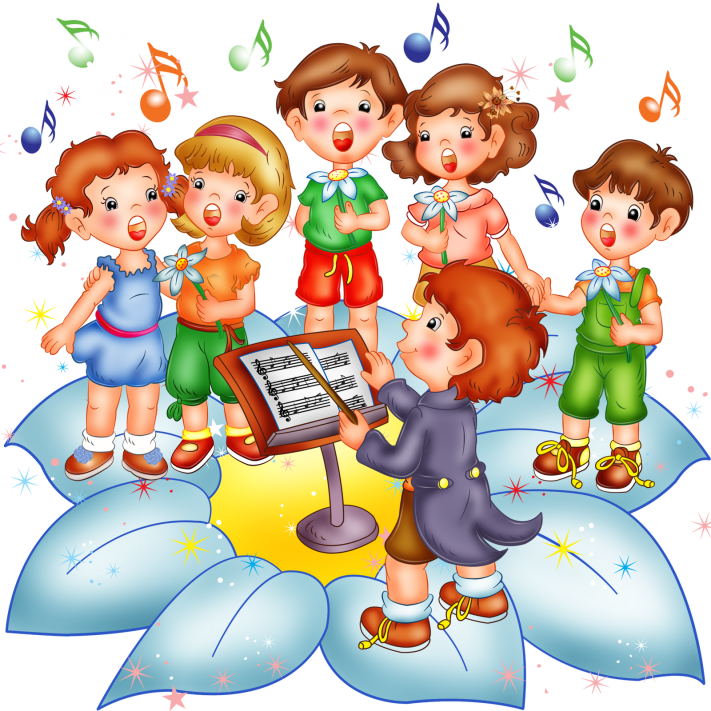 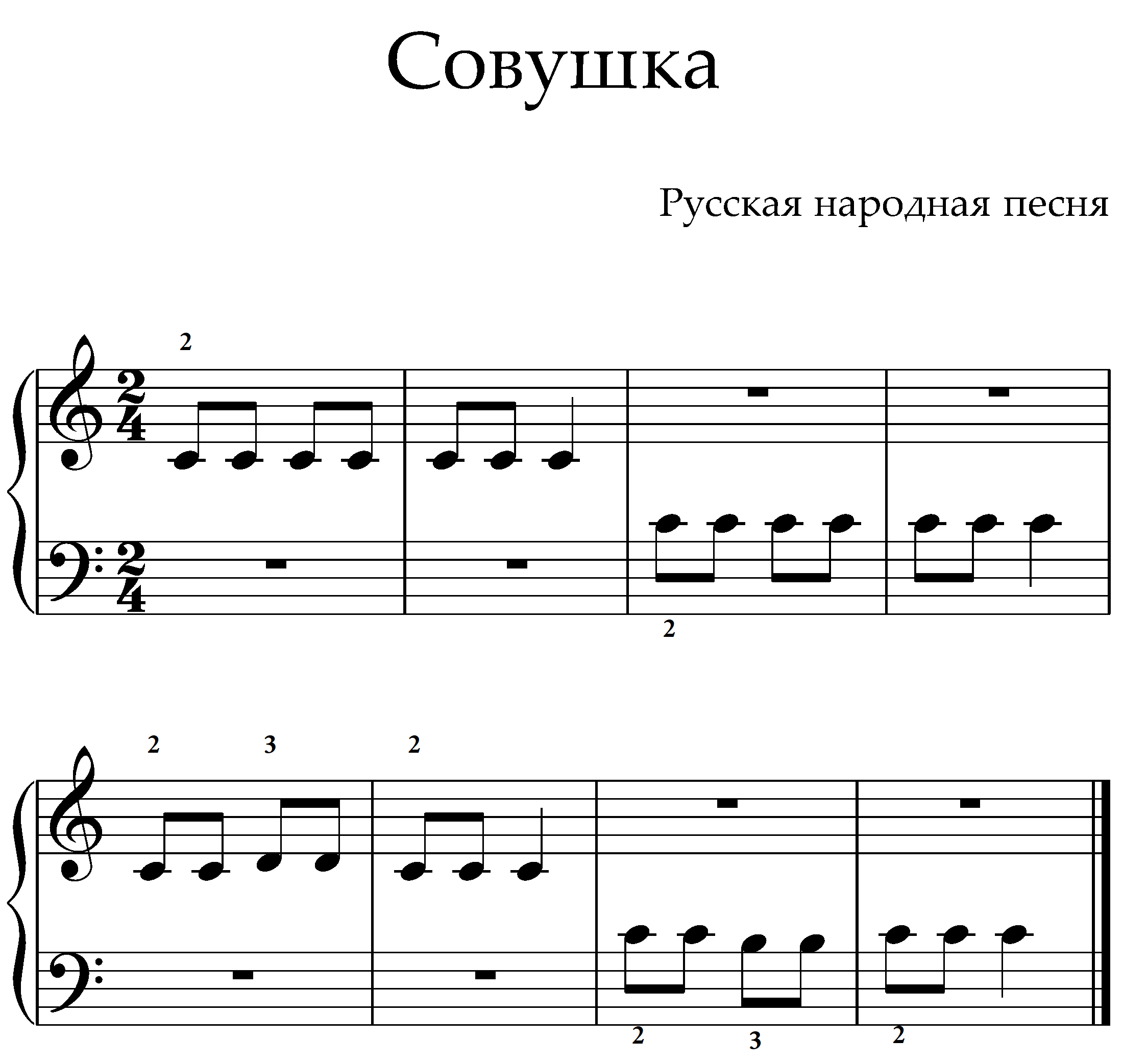 Ах ты, совушка-сова,Ты большая голова,Ты на веточке сидишь,Сверху ты на нас глядишь.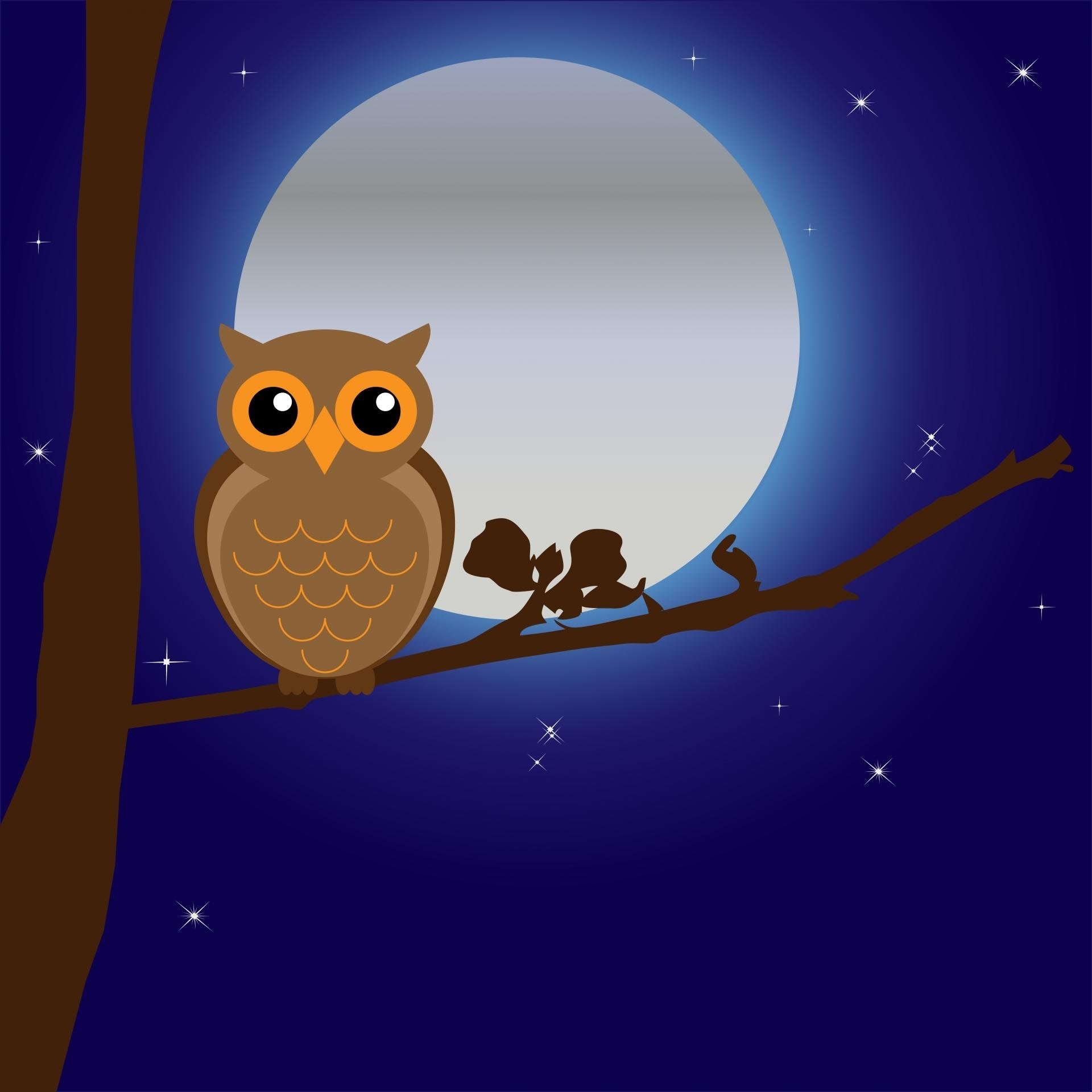 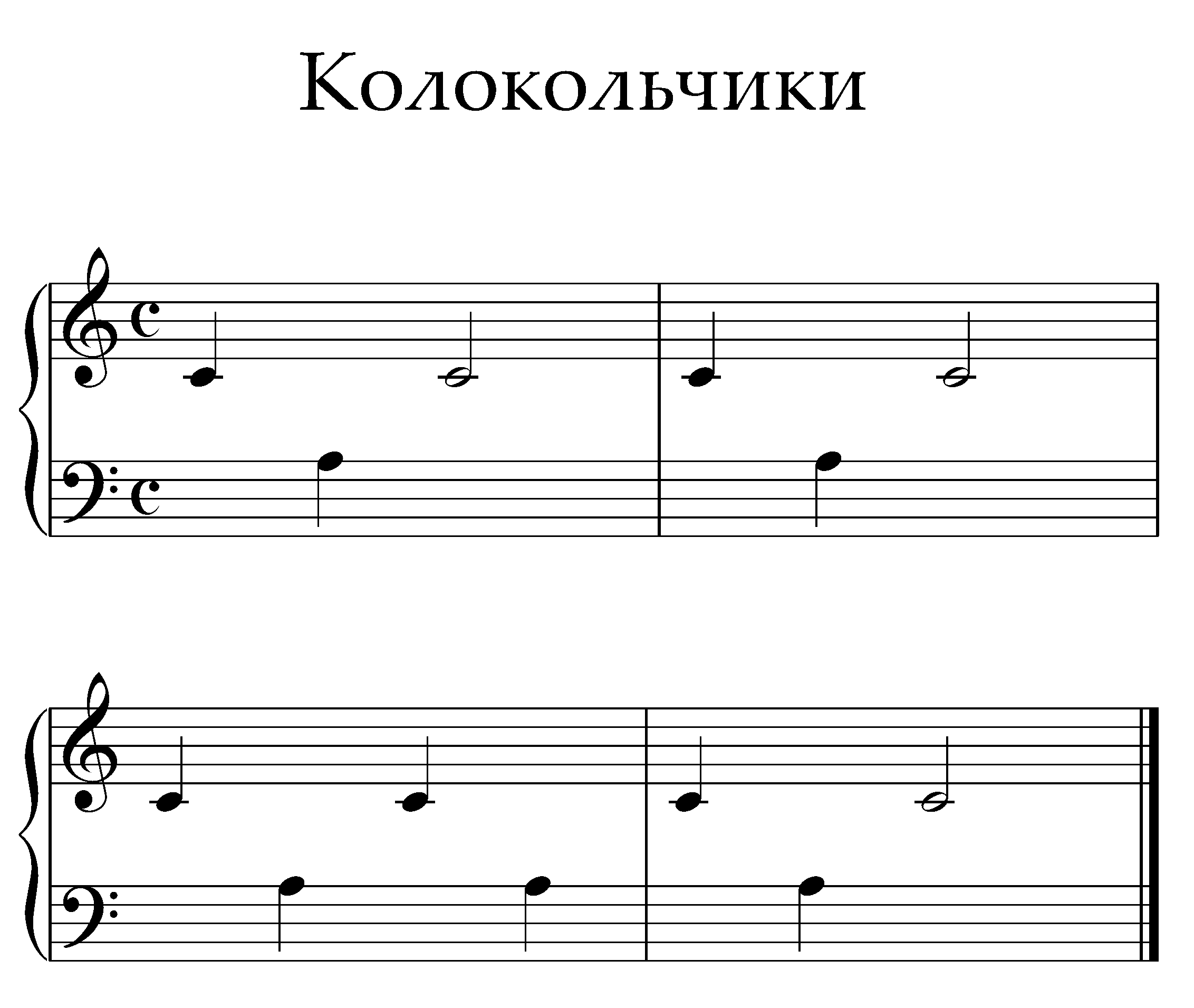 Динь-динь дон, динь-динь дон,Слышен всюду перезвон.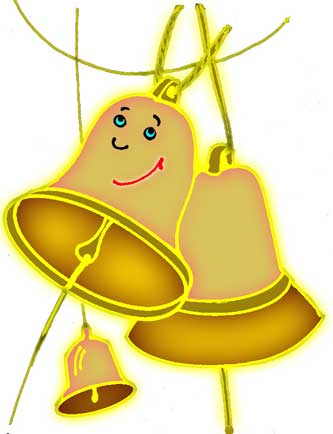 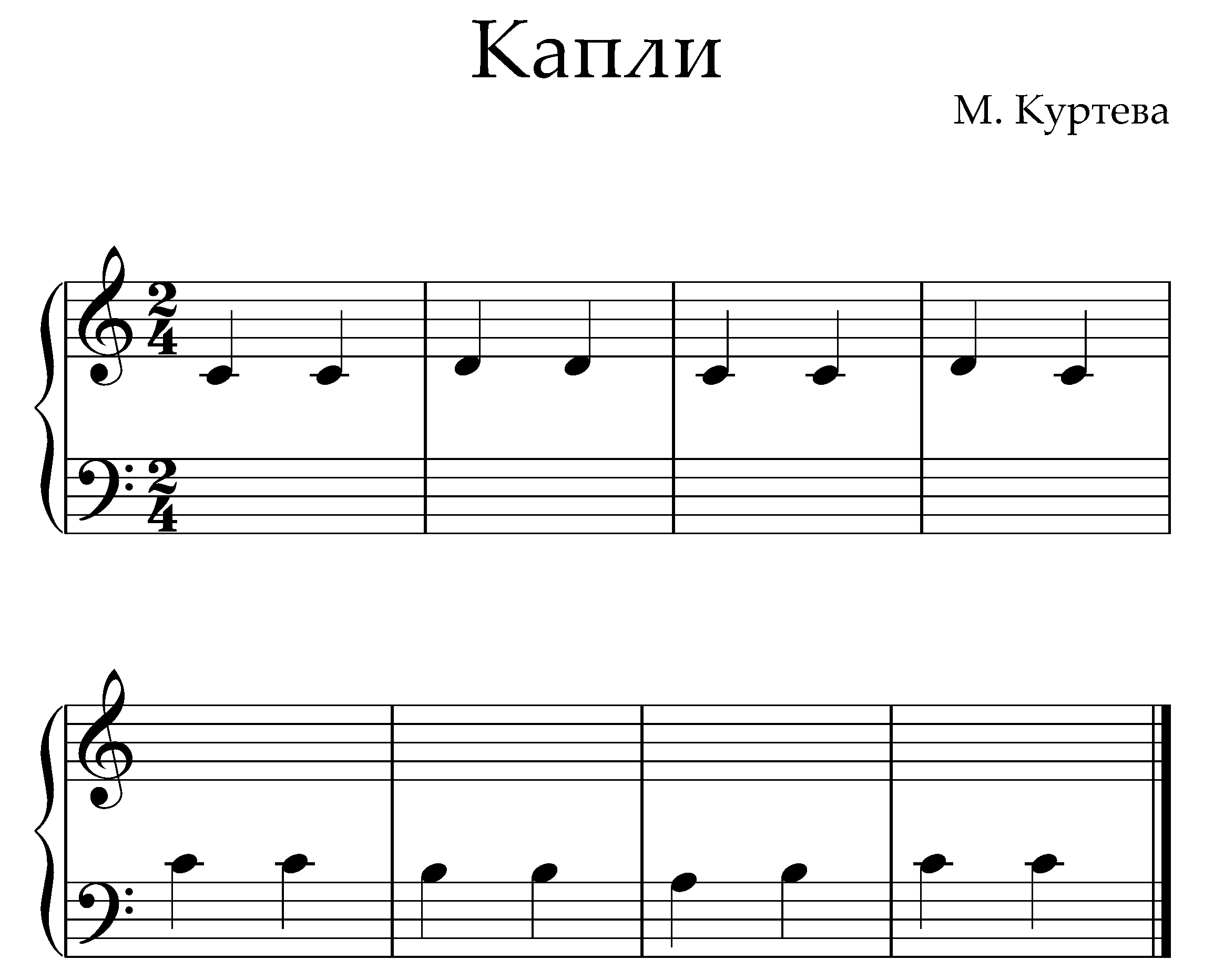 Дождевые капли с неба дружно капают на травку.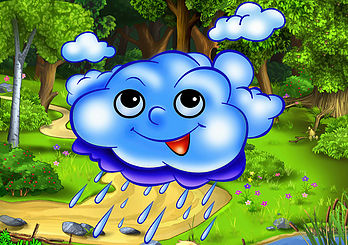 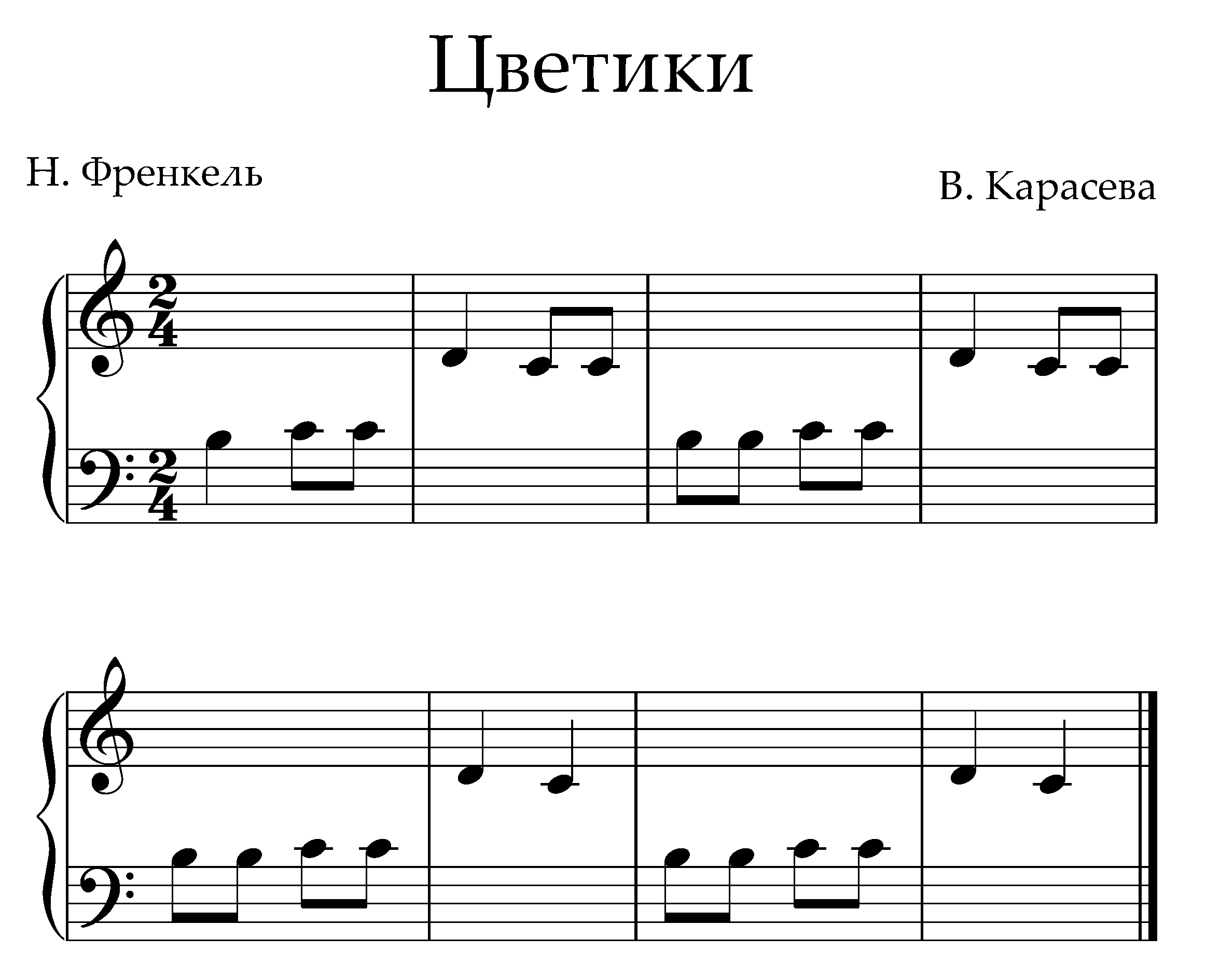 Цветики, цветики,Подберём букетики:Василёк, ромашку,Розовую кашку.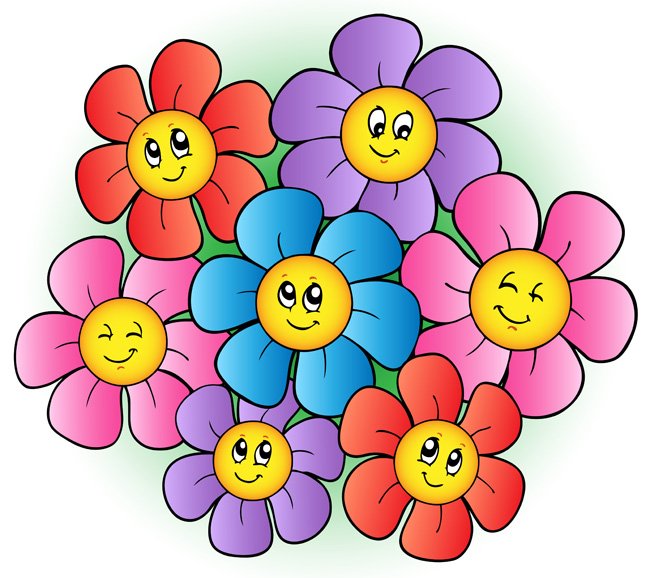 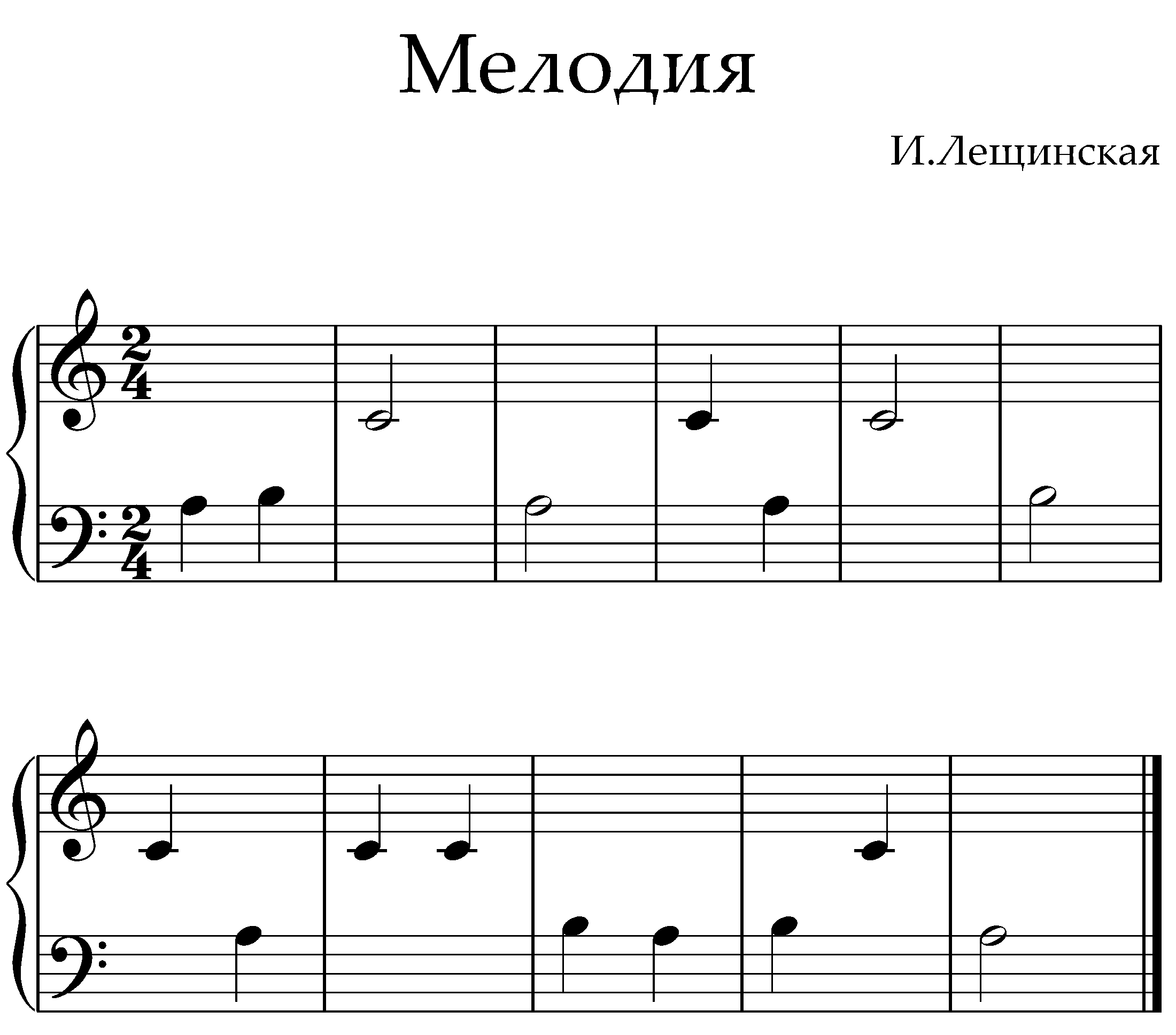 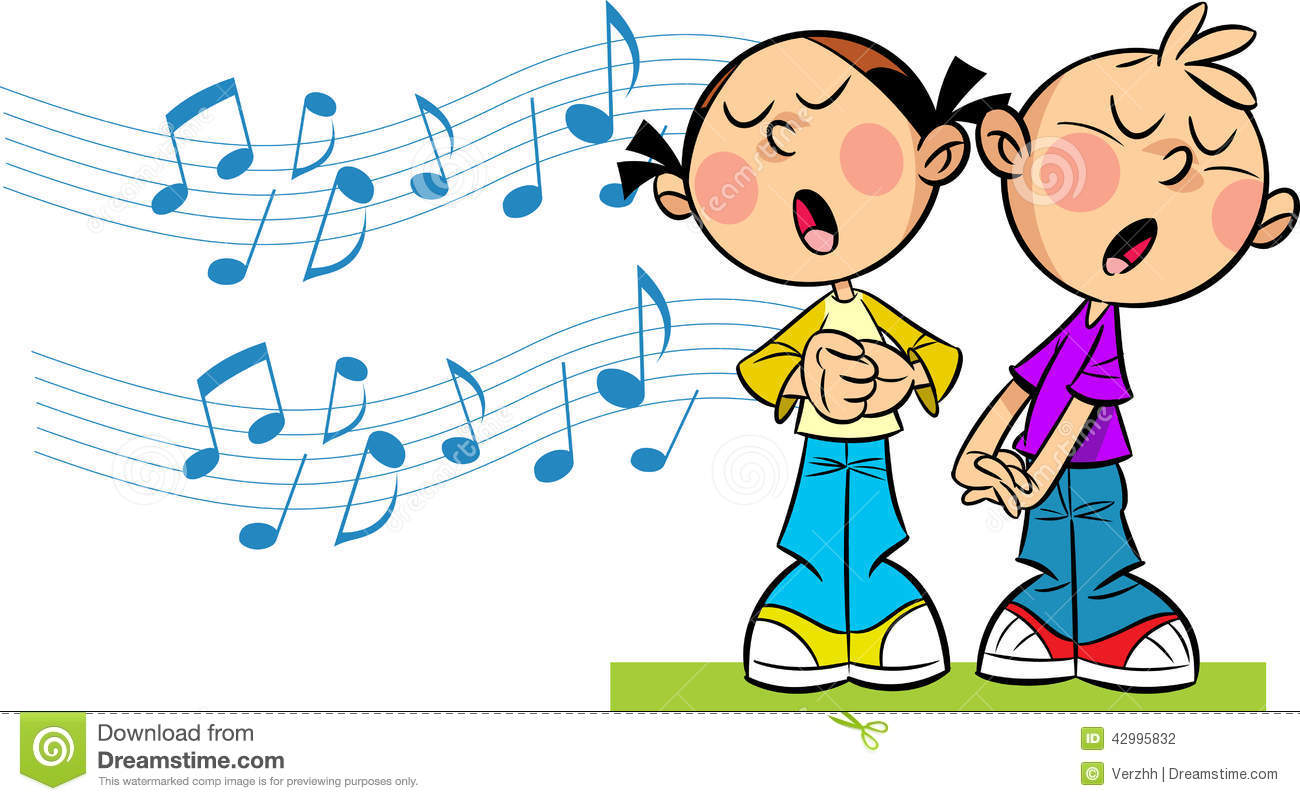 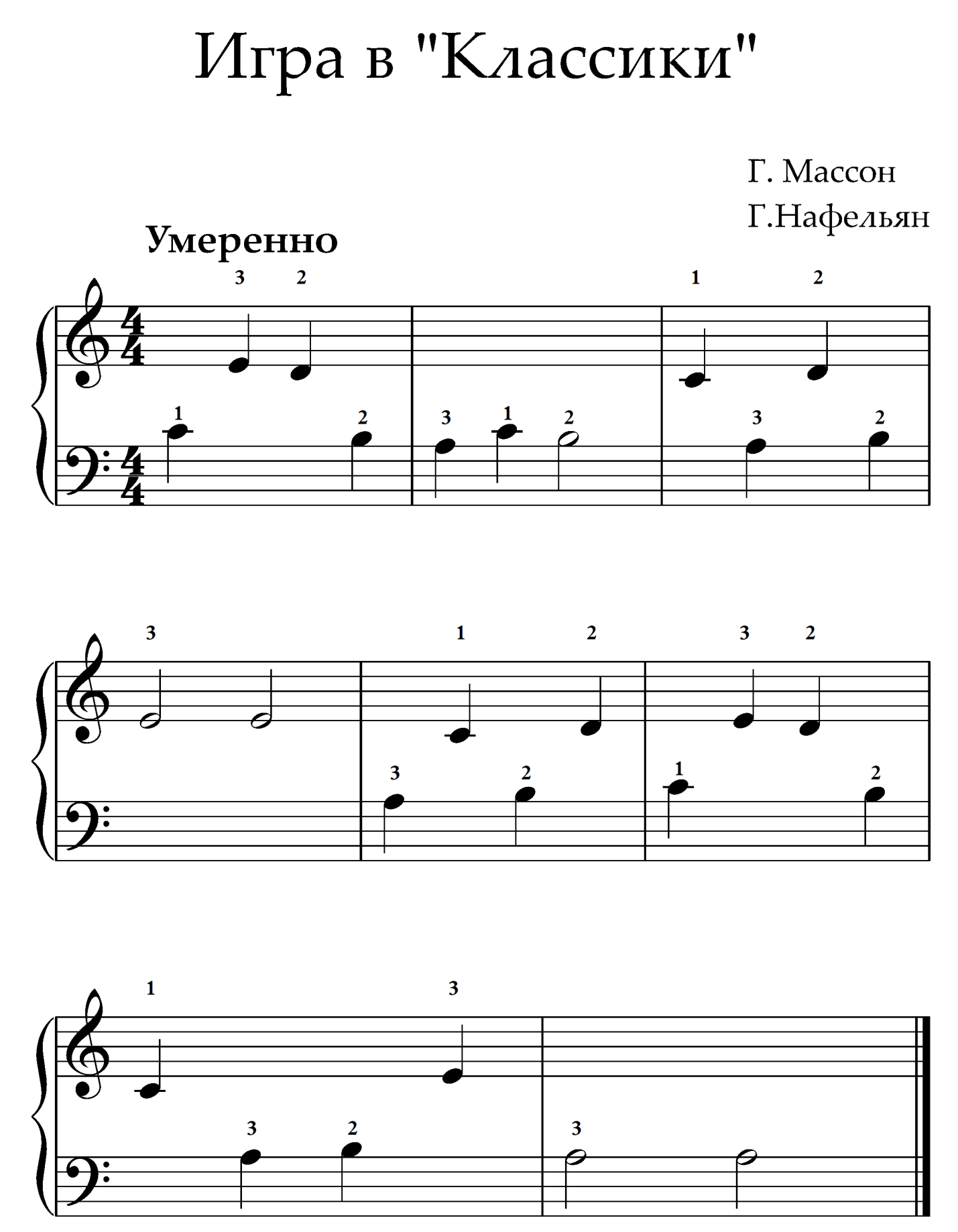 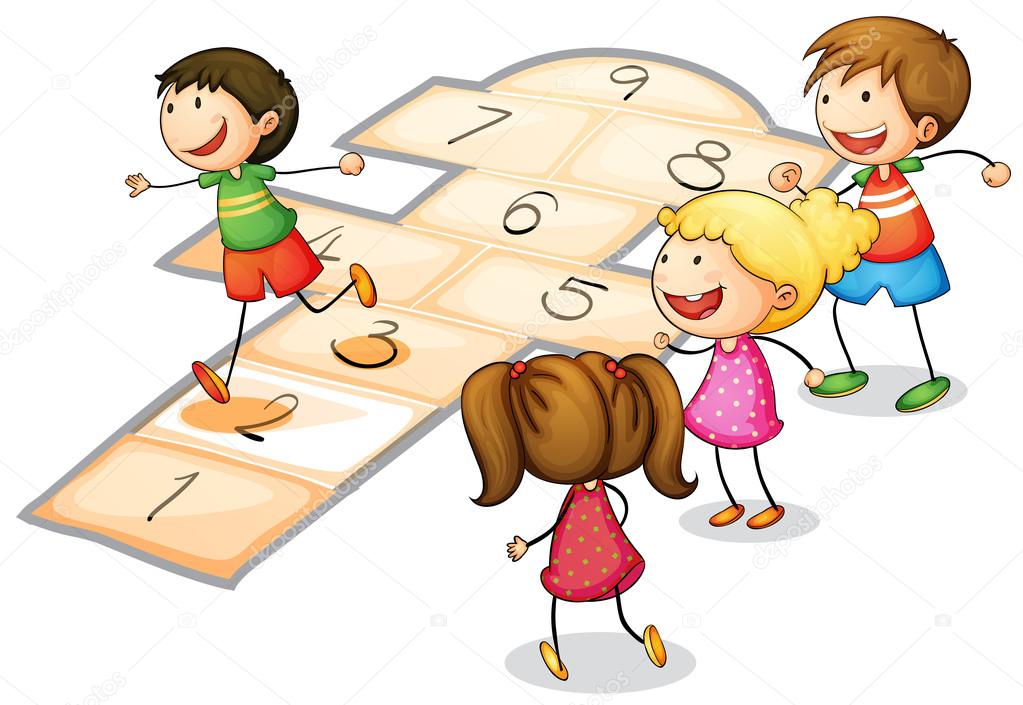 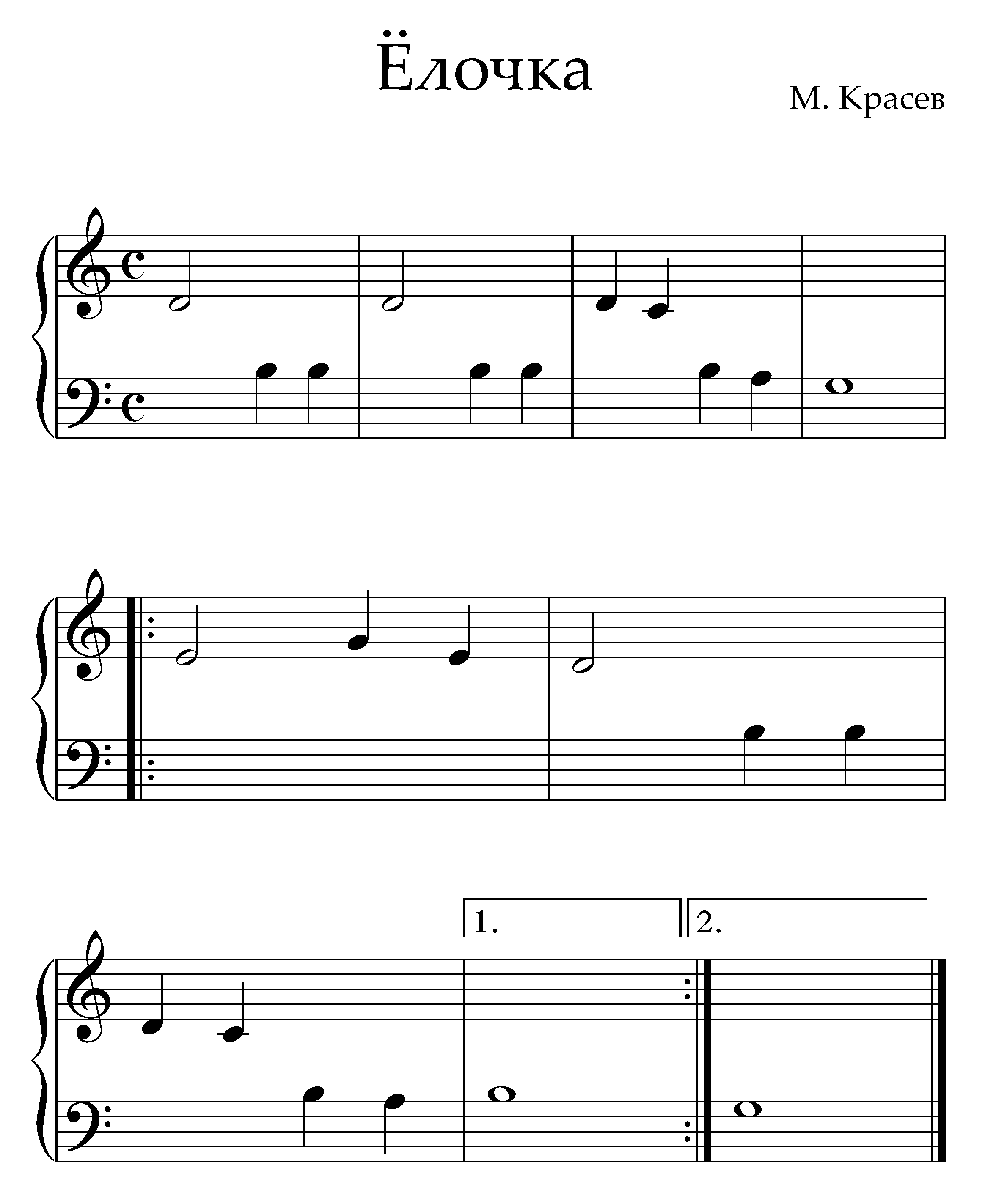 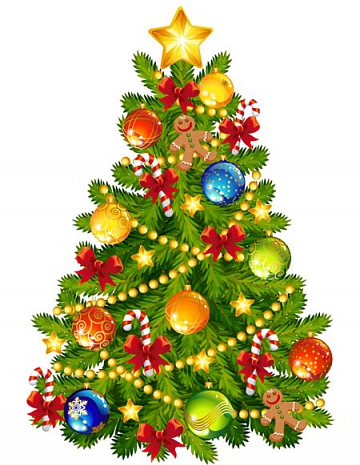 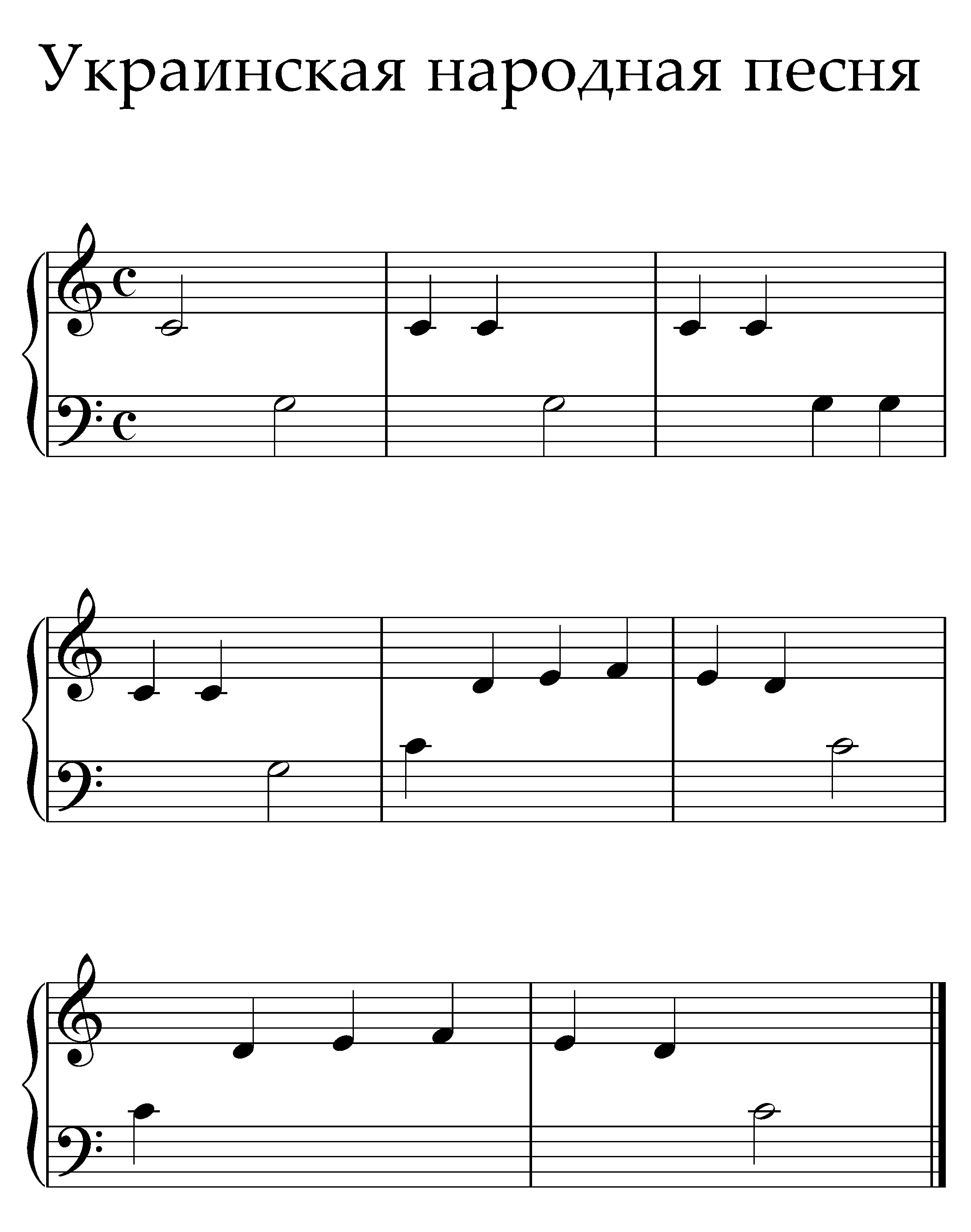 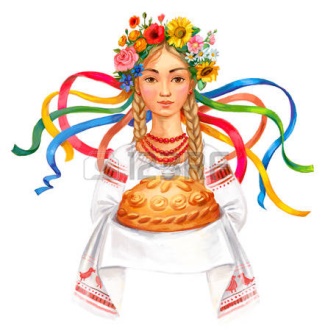 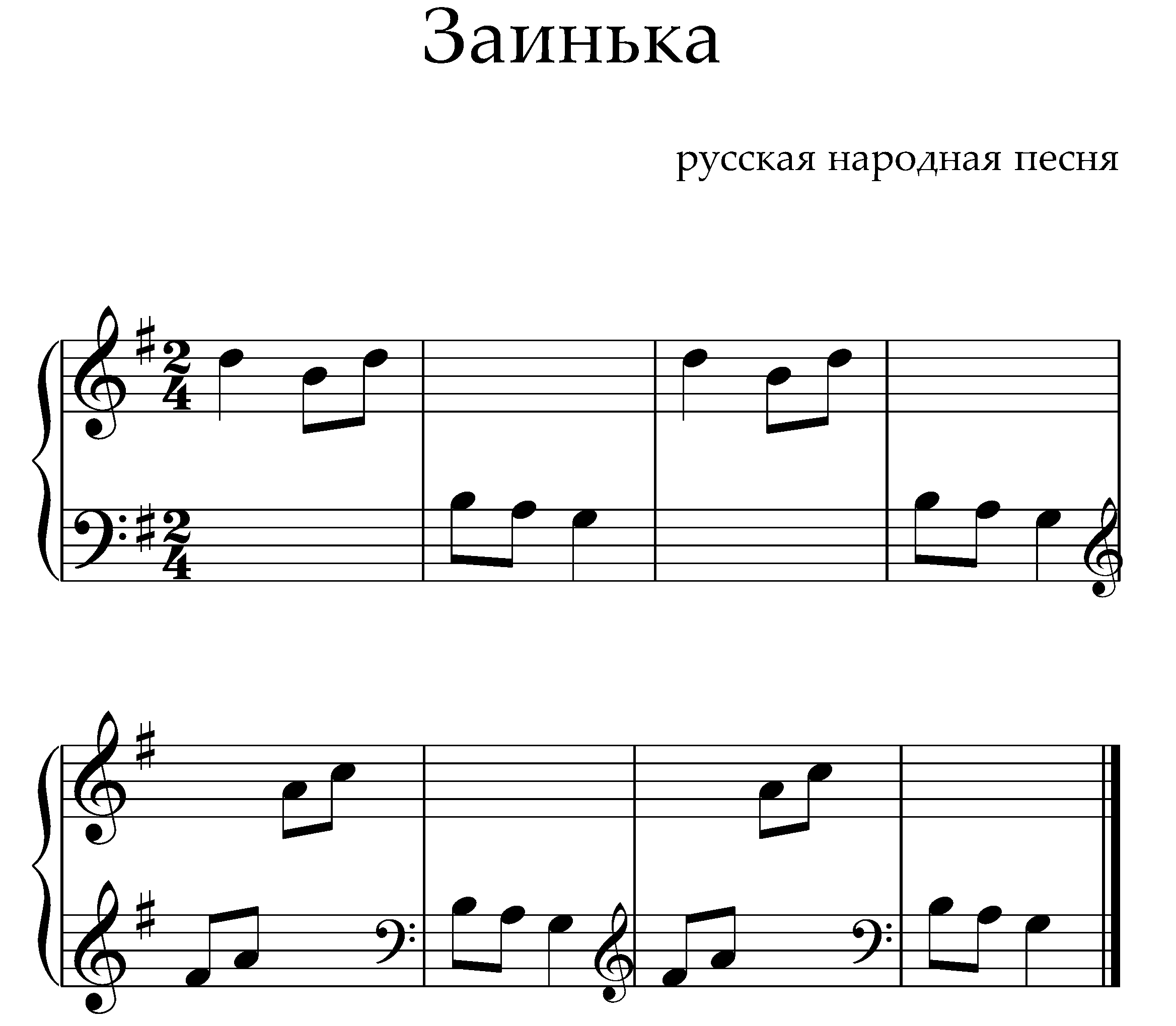 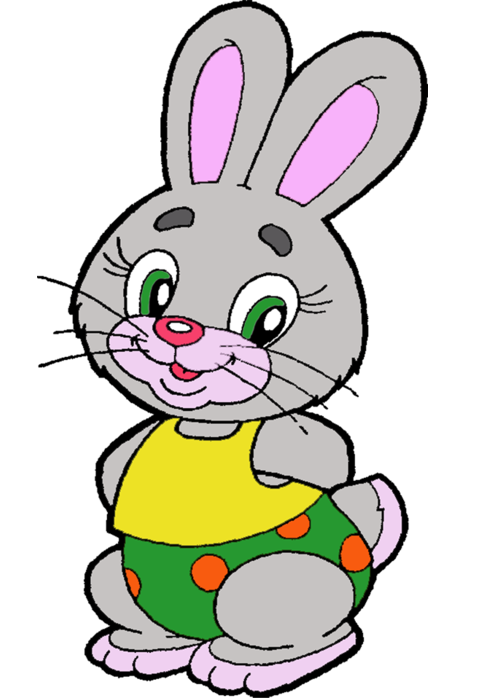 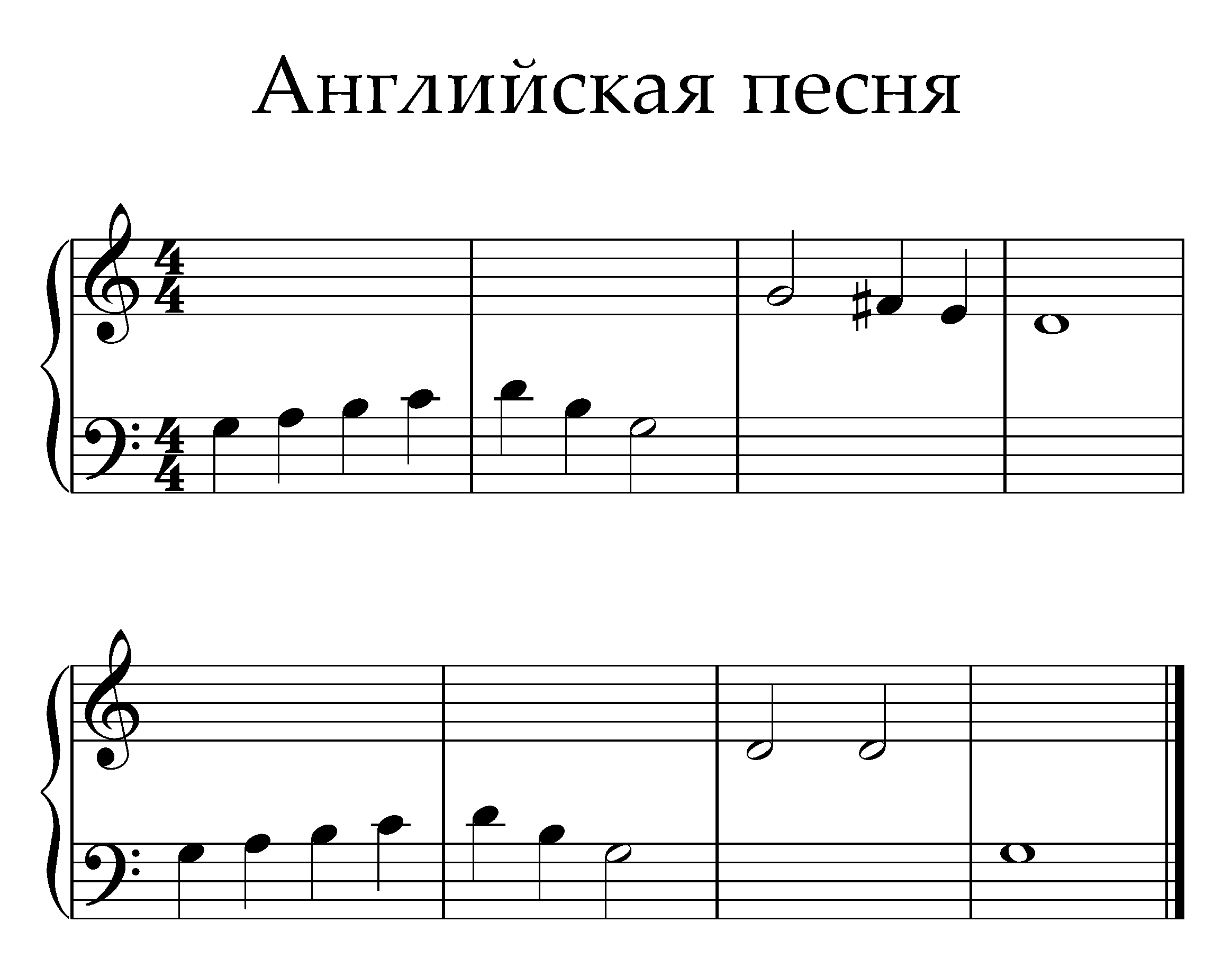 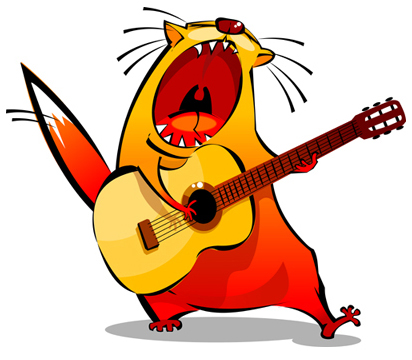 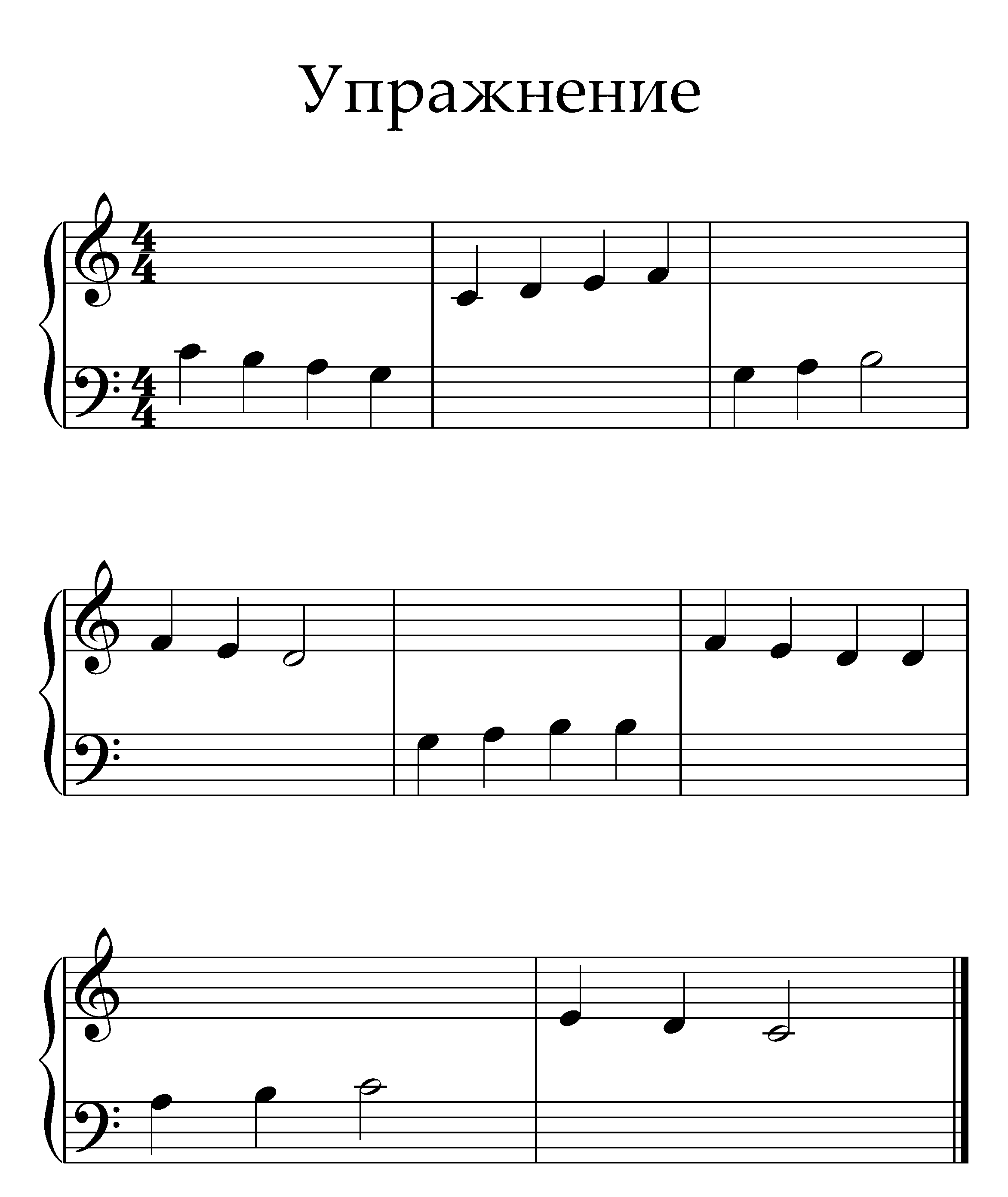 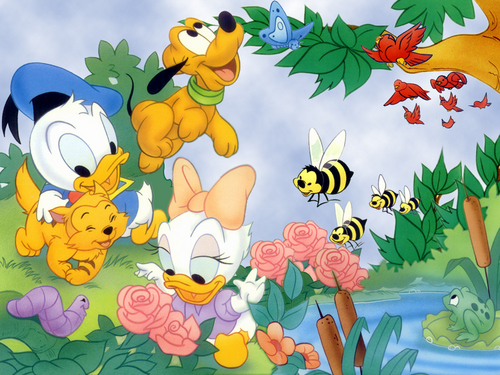 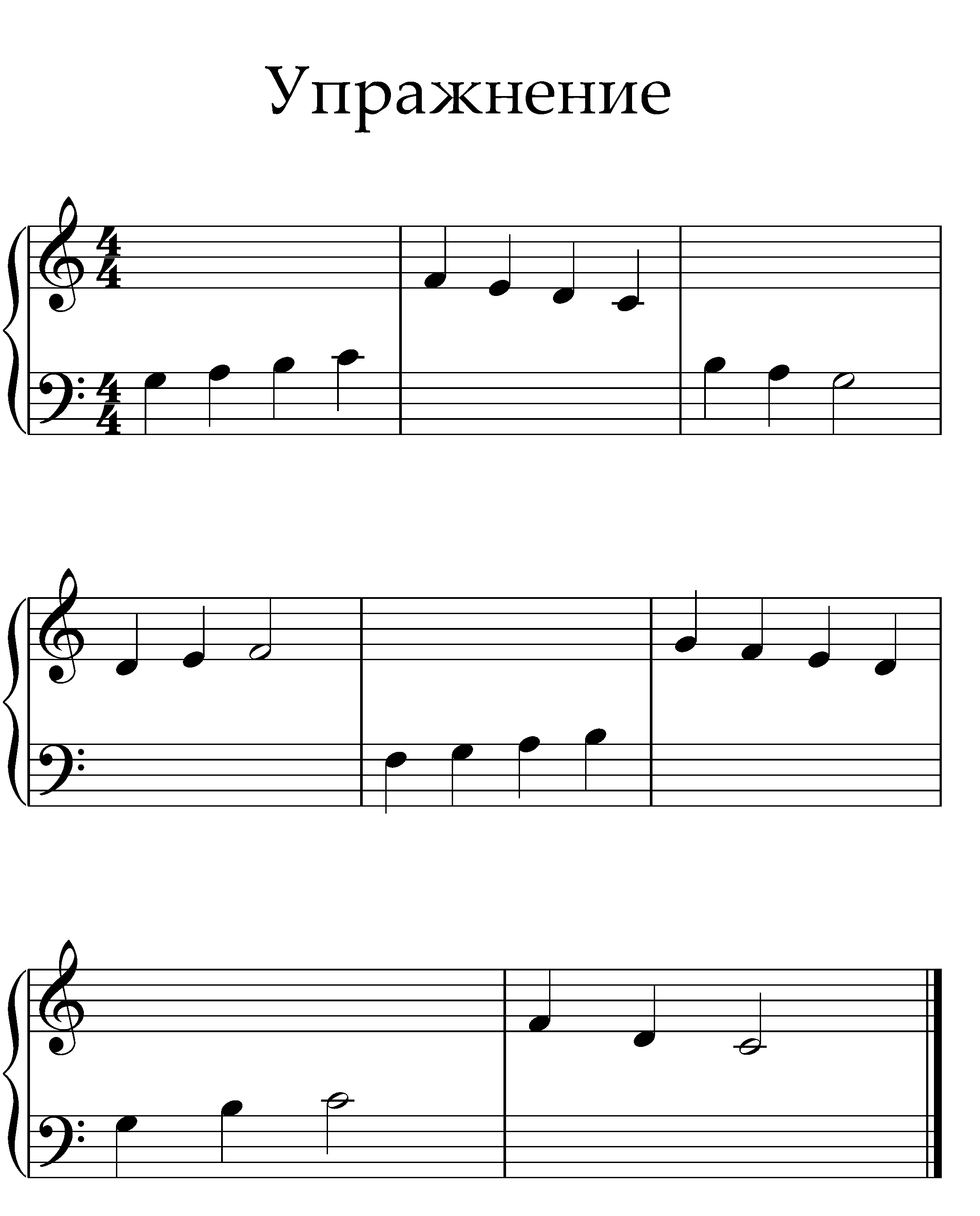 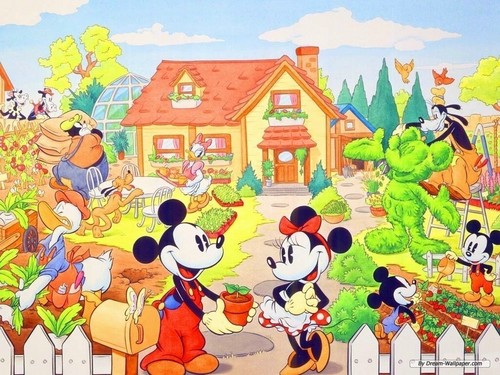 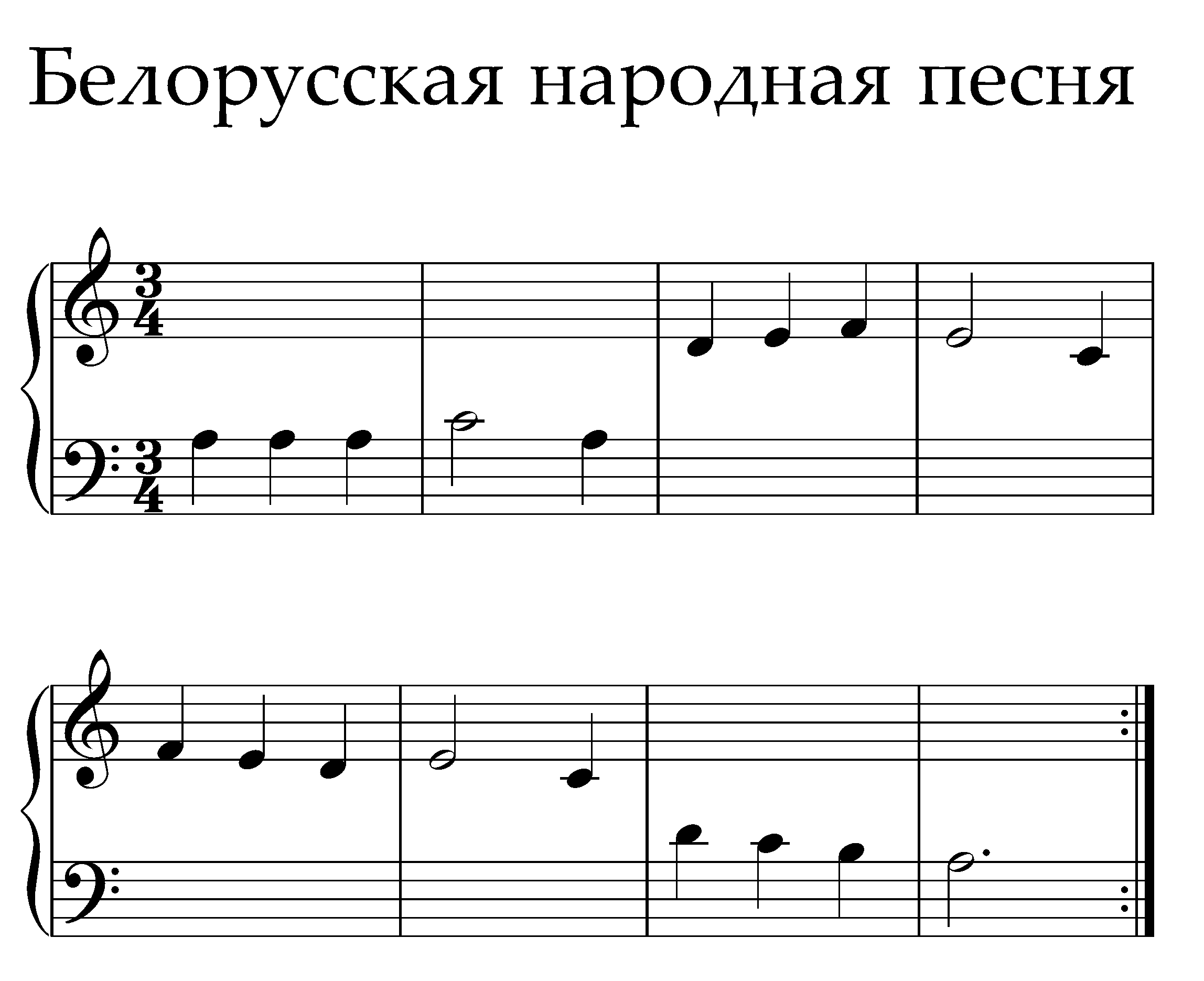 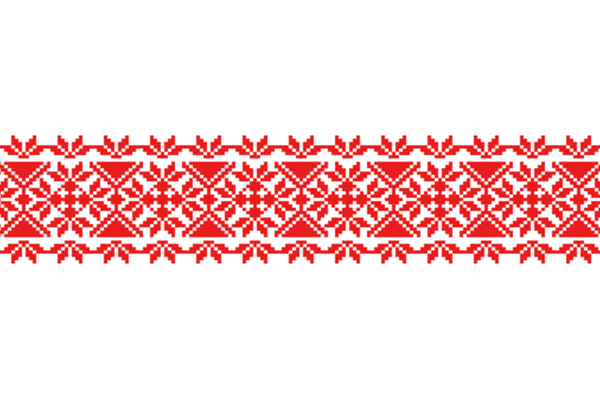 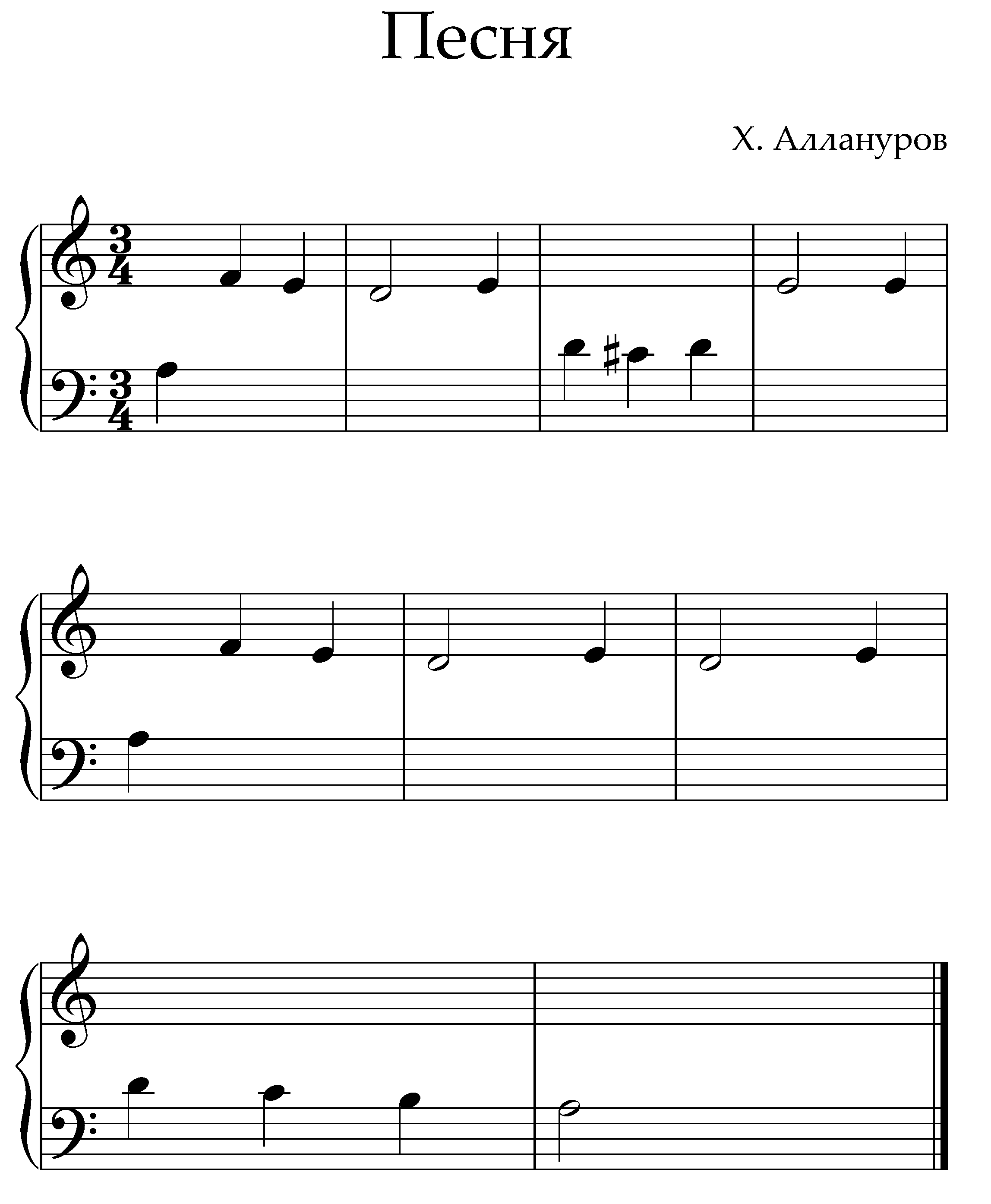 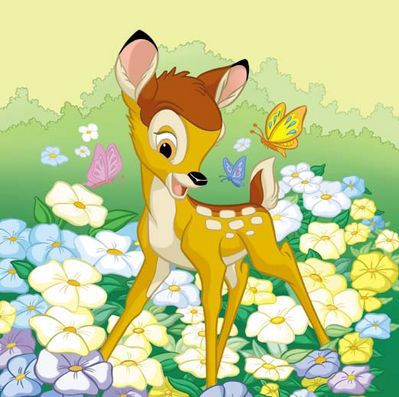 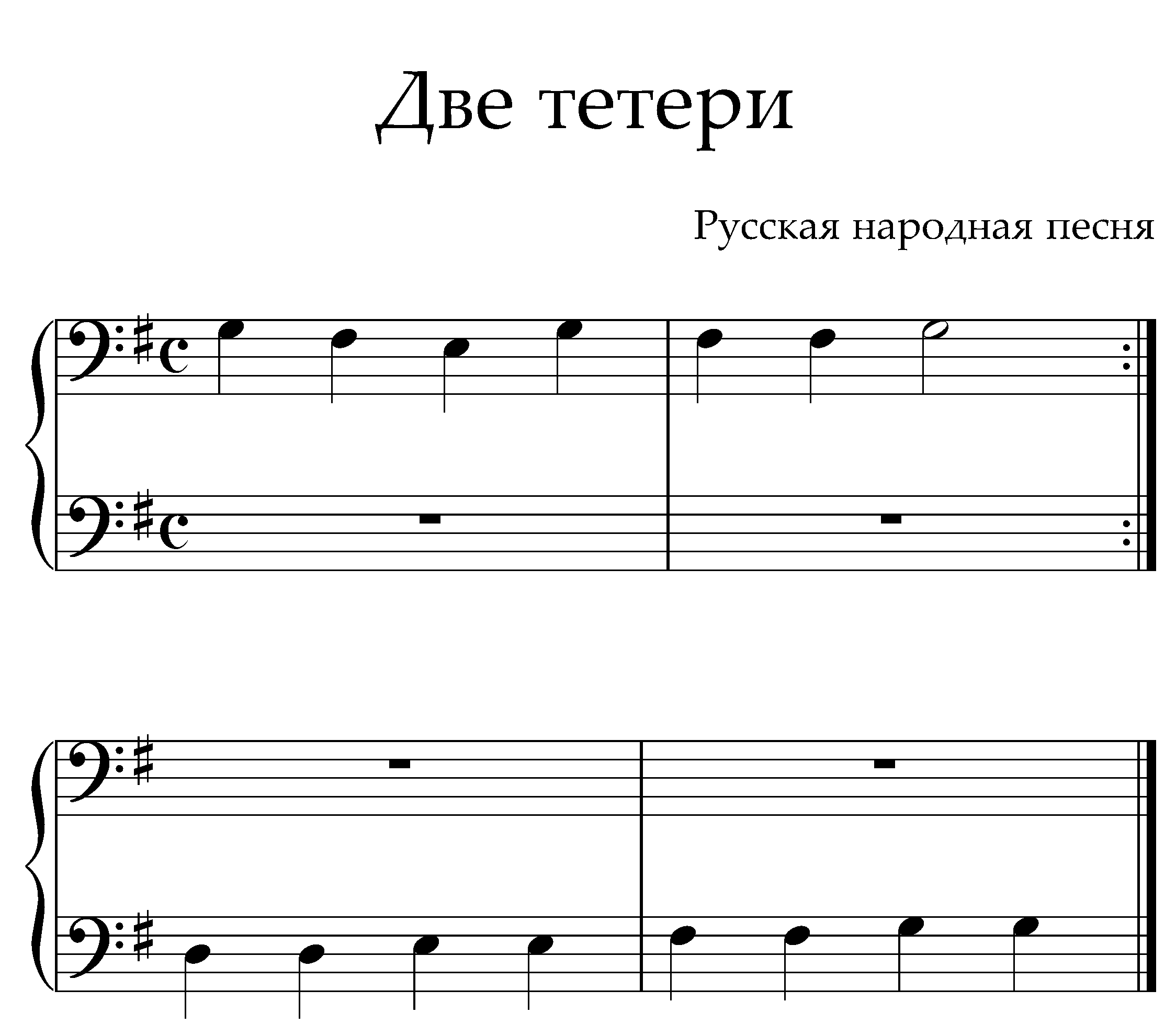 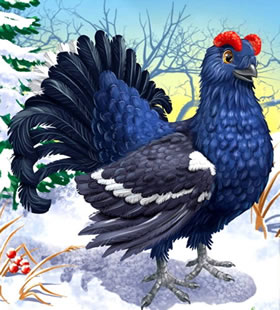 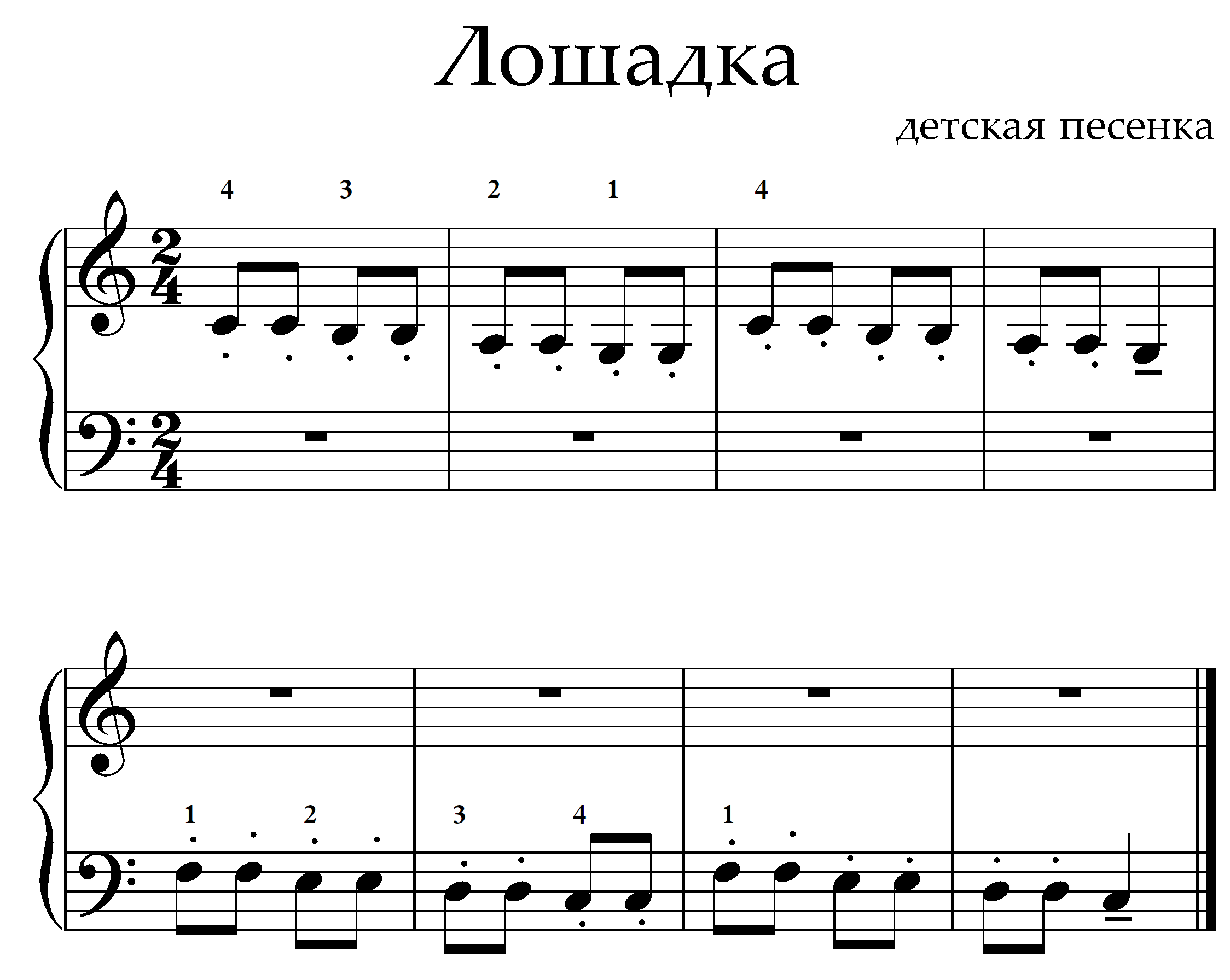 Гоп, лошадка, не лениться,Не лягаться, не брыкать.Мы помчимся словно птицы,Никому нас не догнать.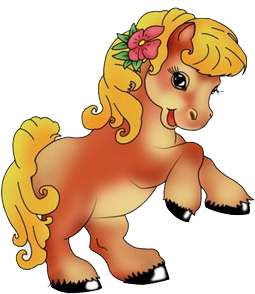 II РАЗДЕЛ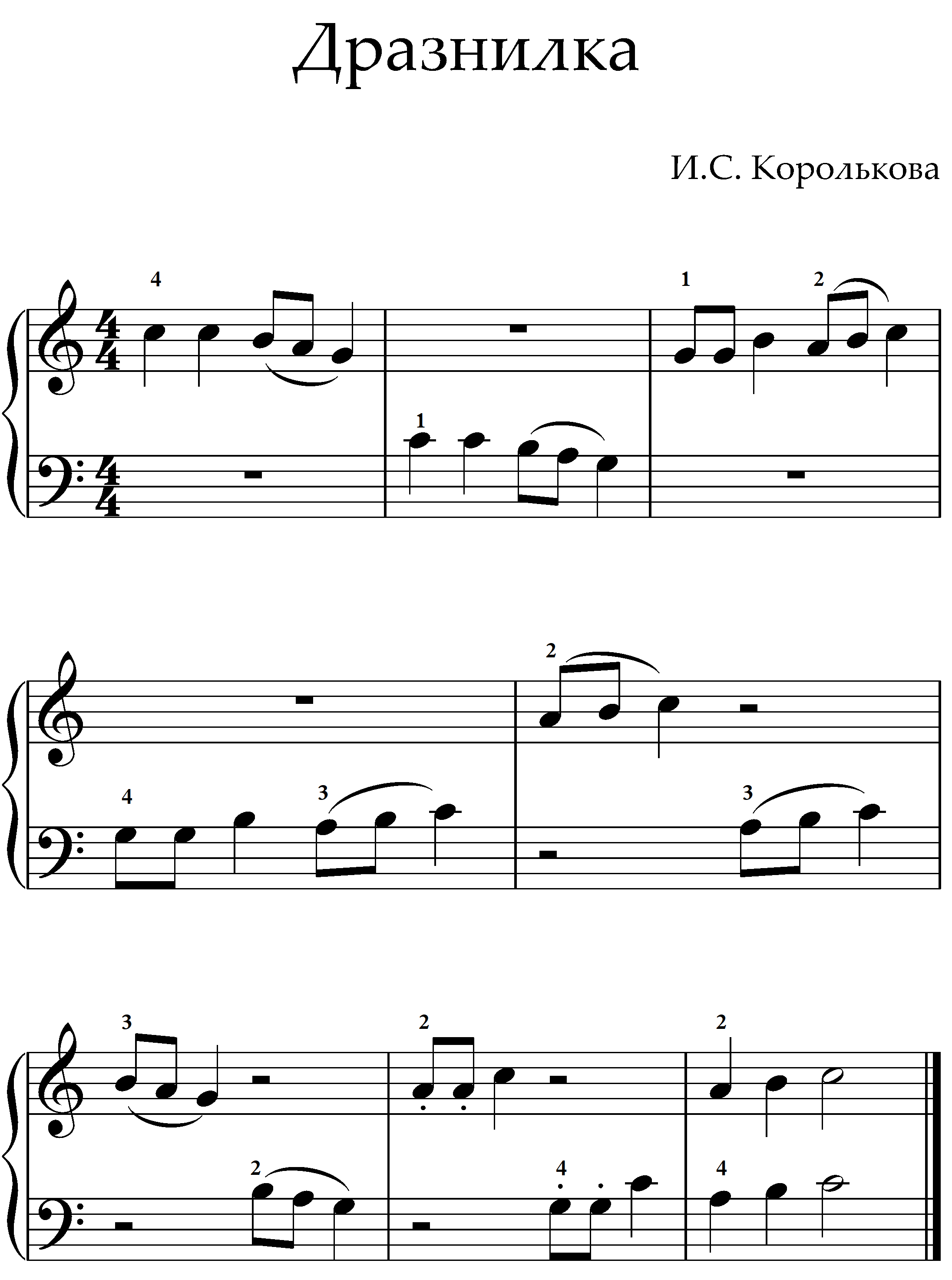 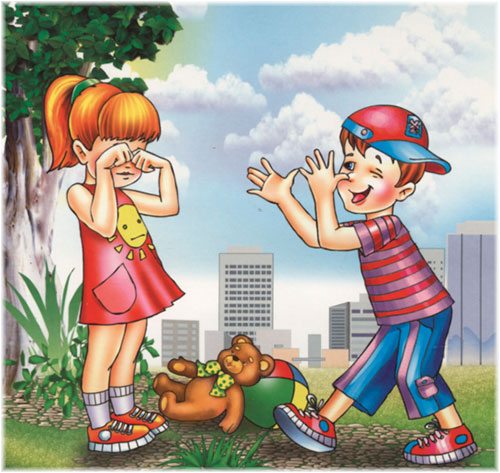 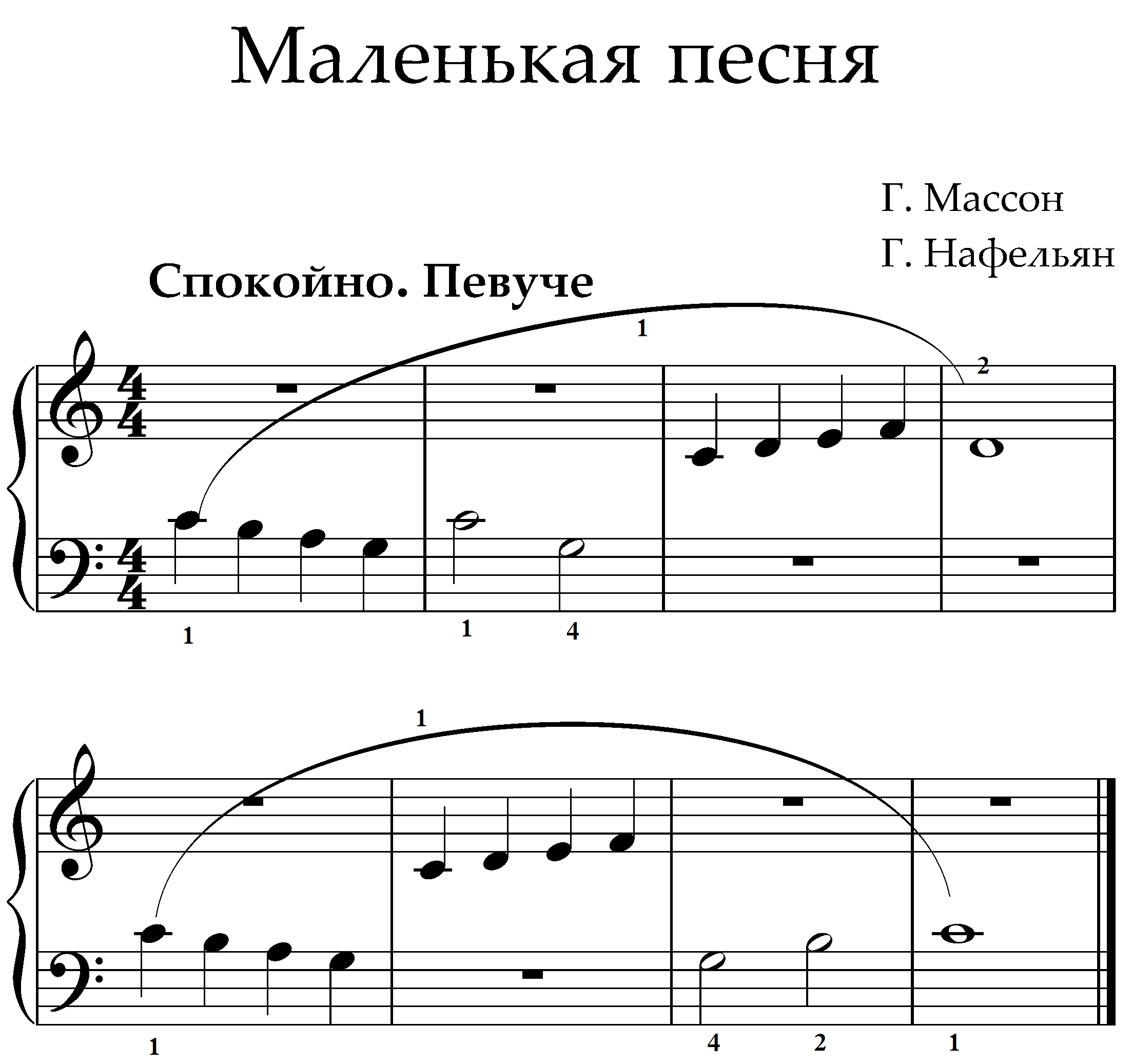 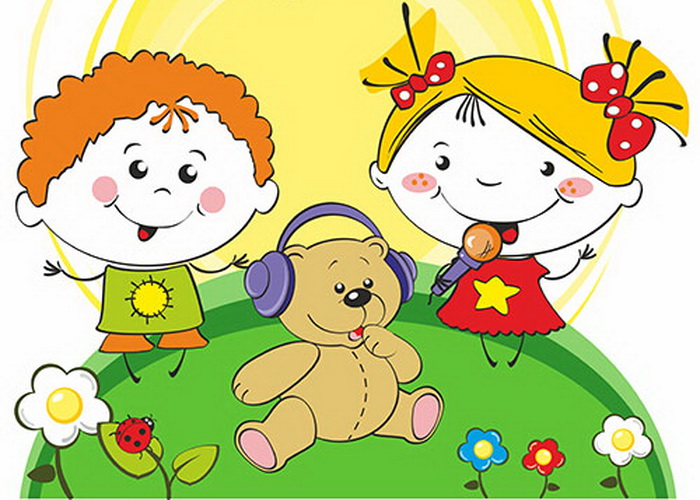 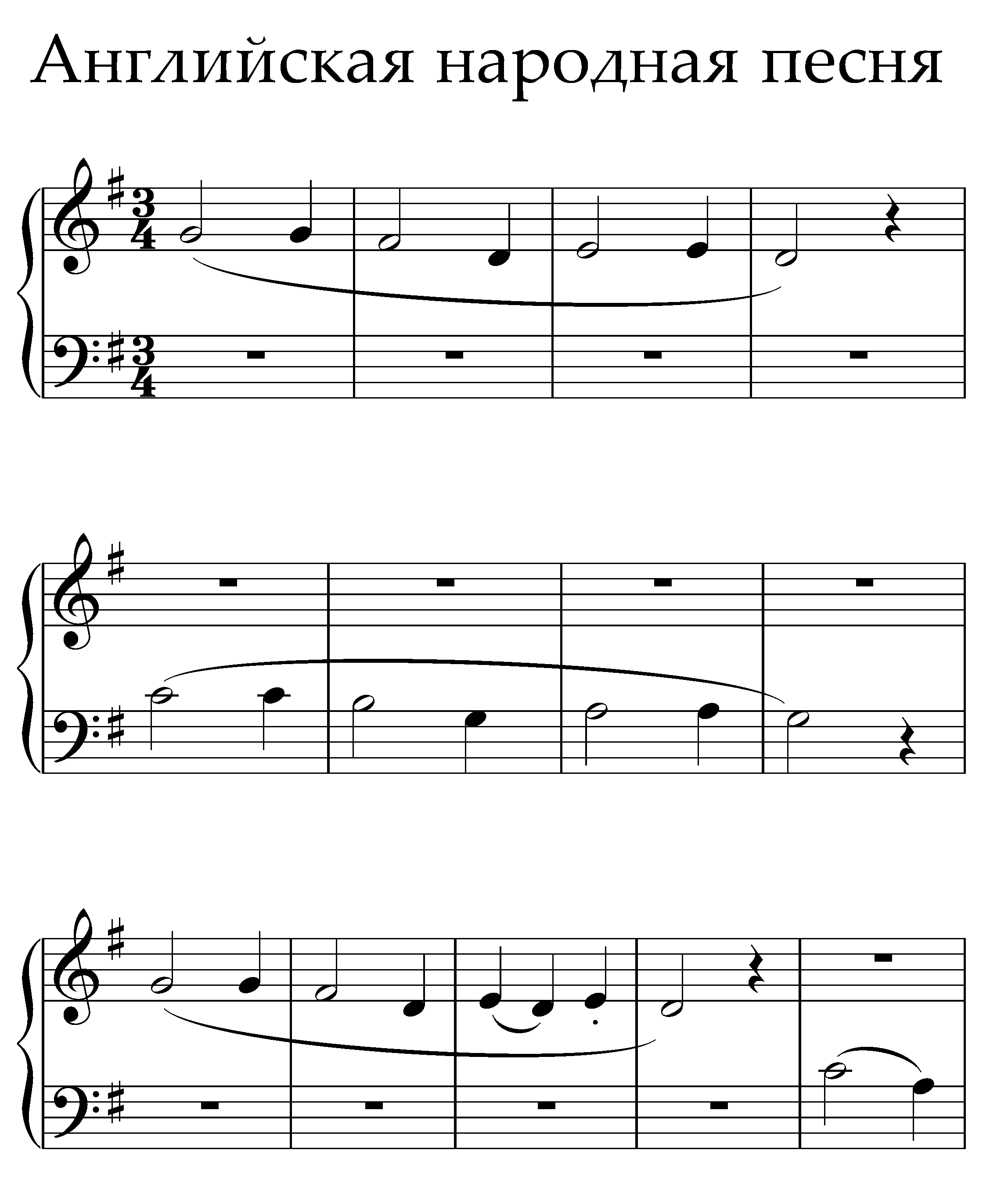 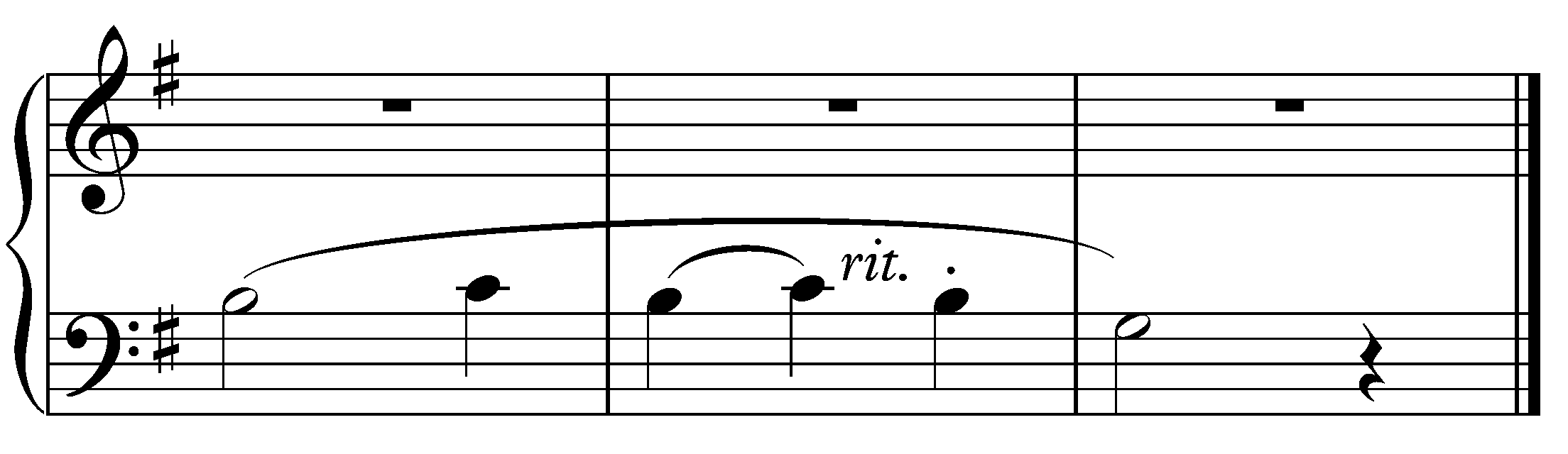 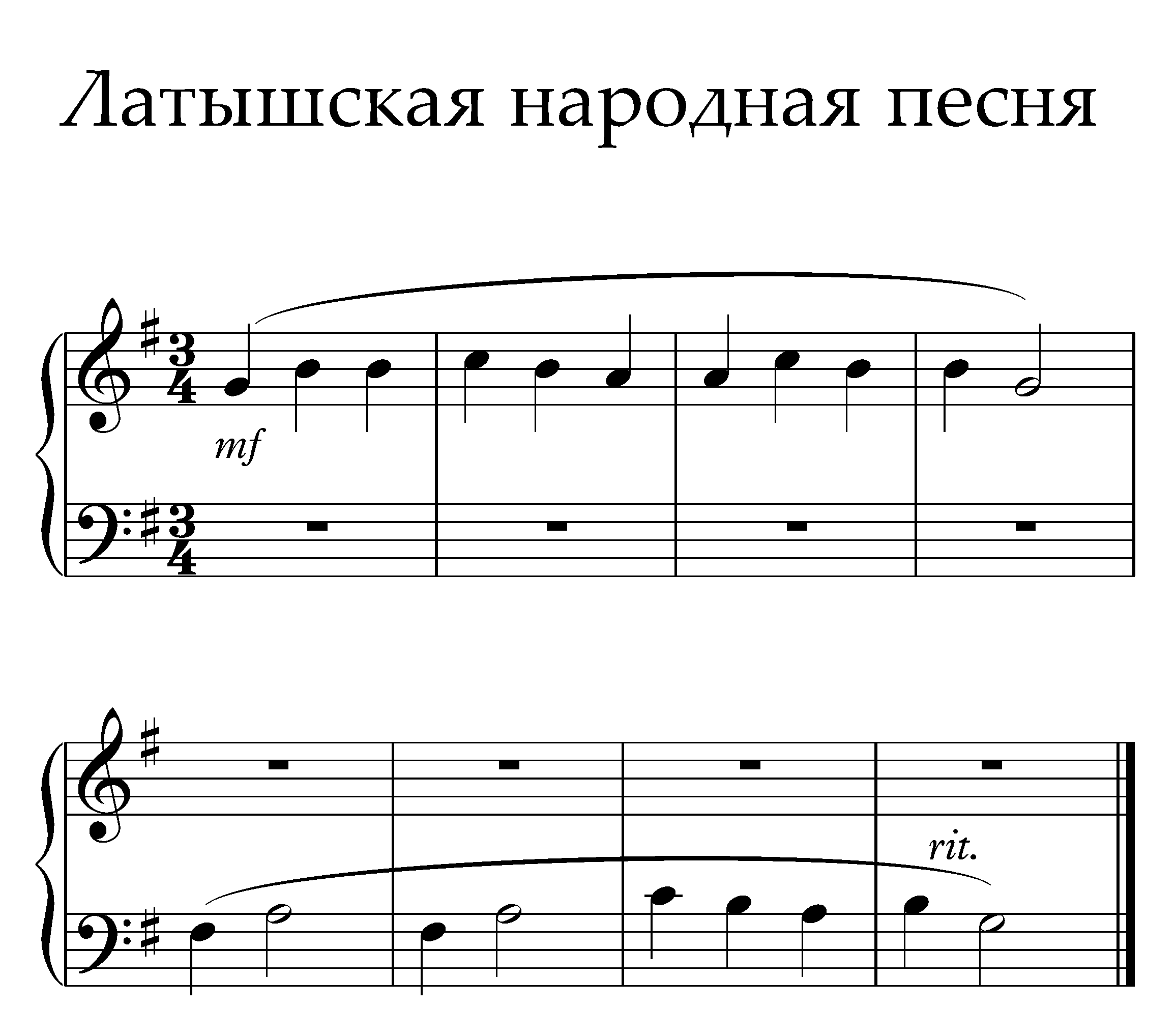 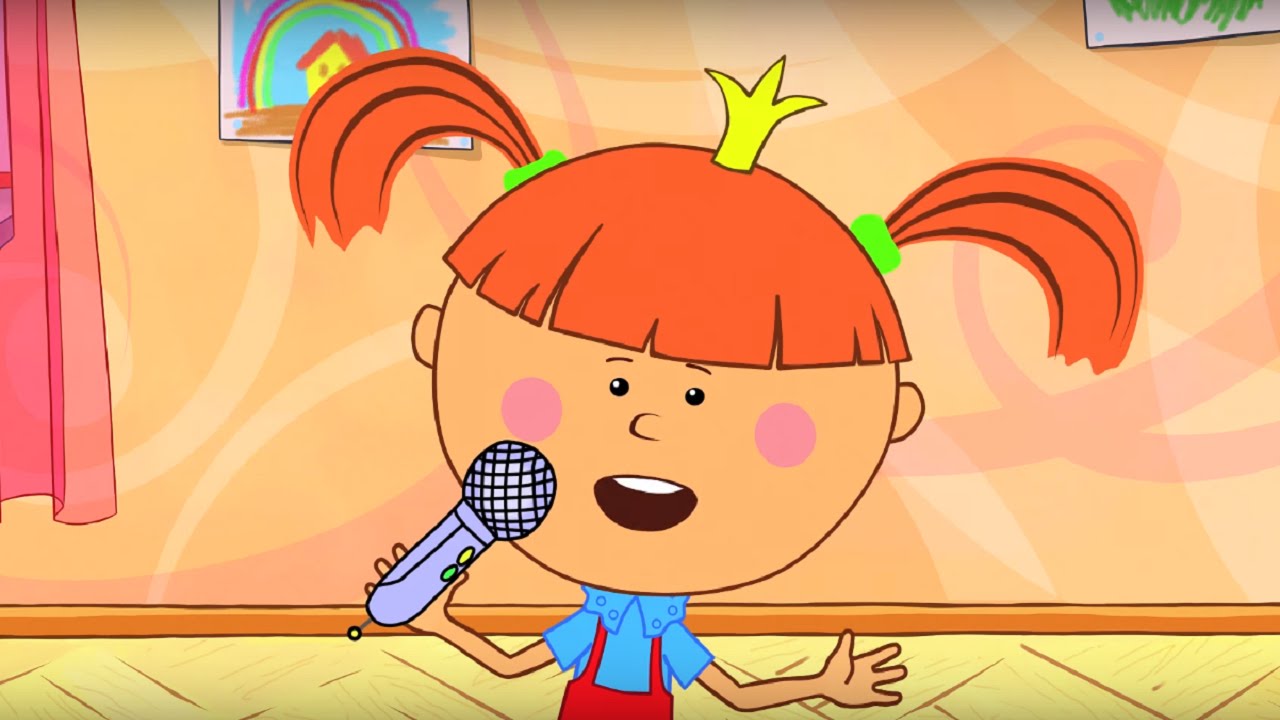 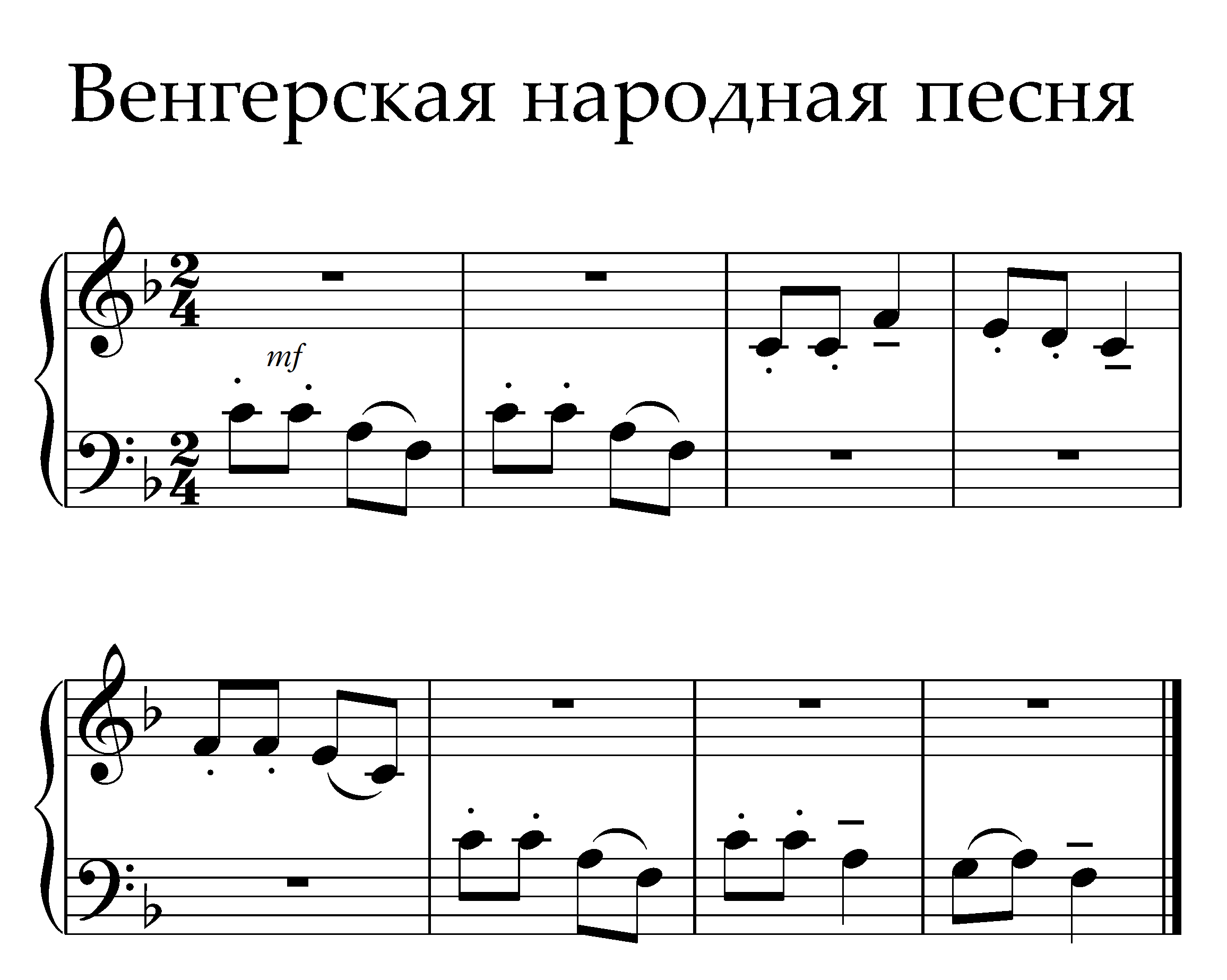 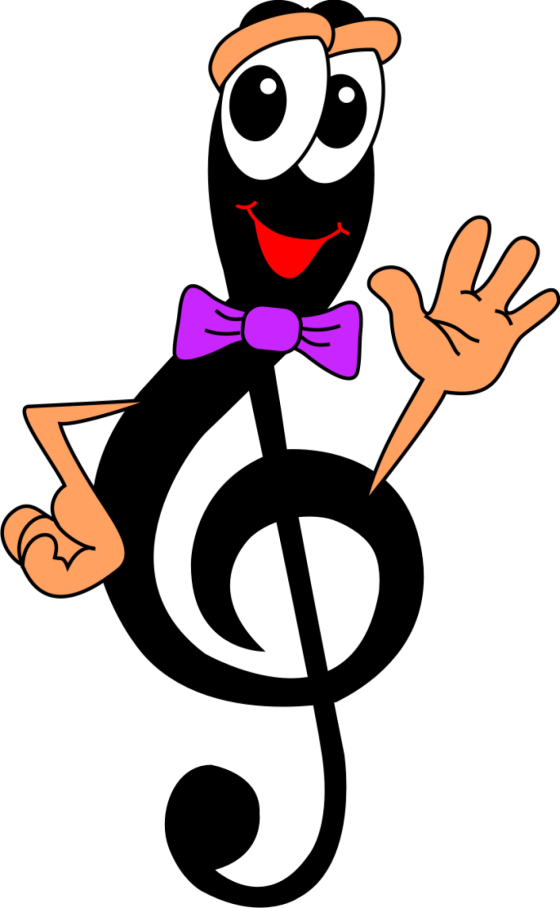 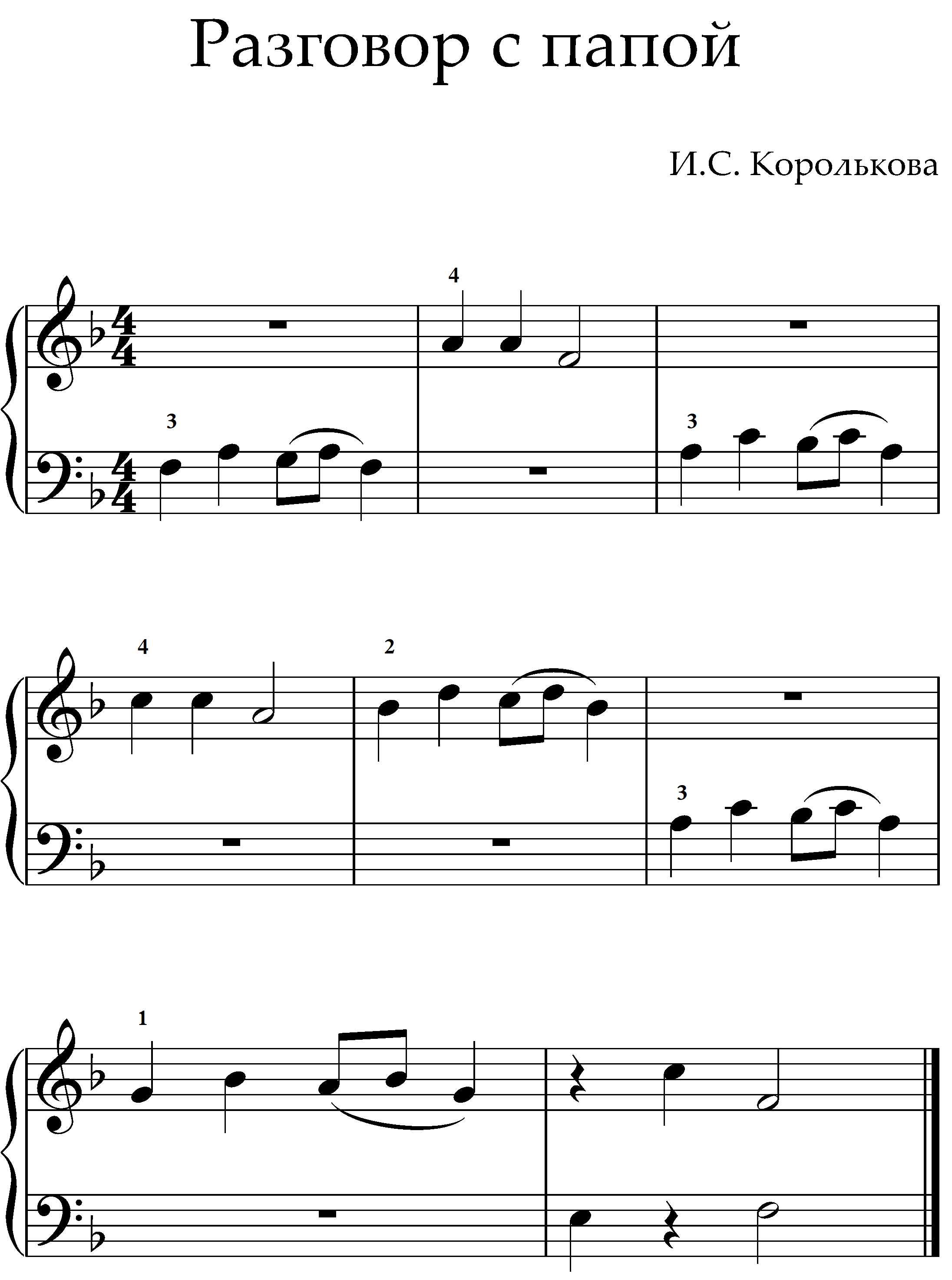 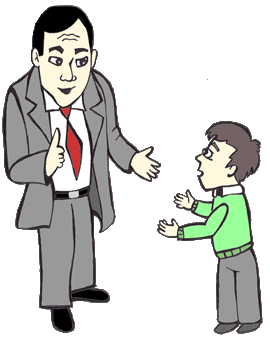 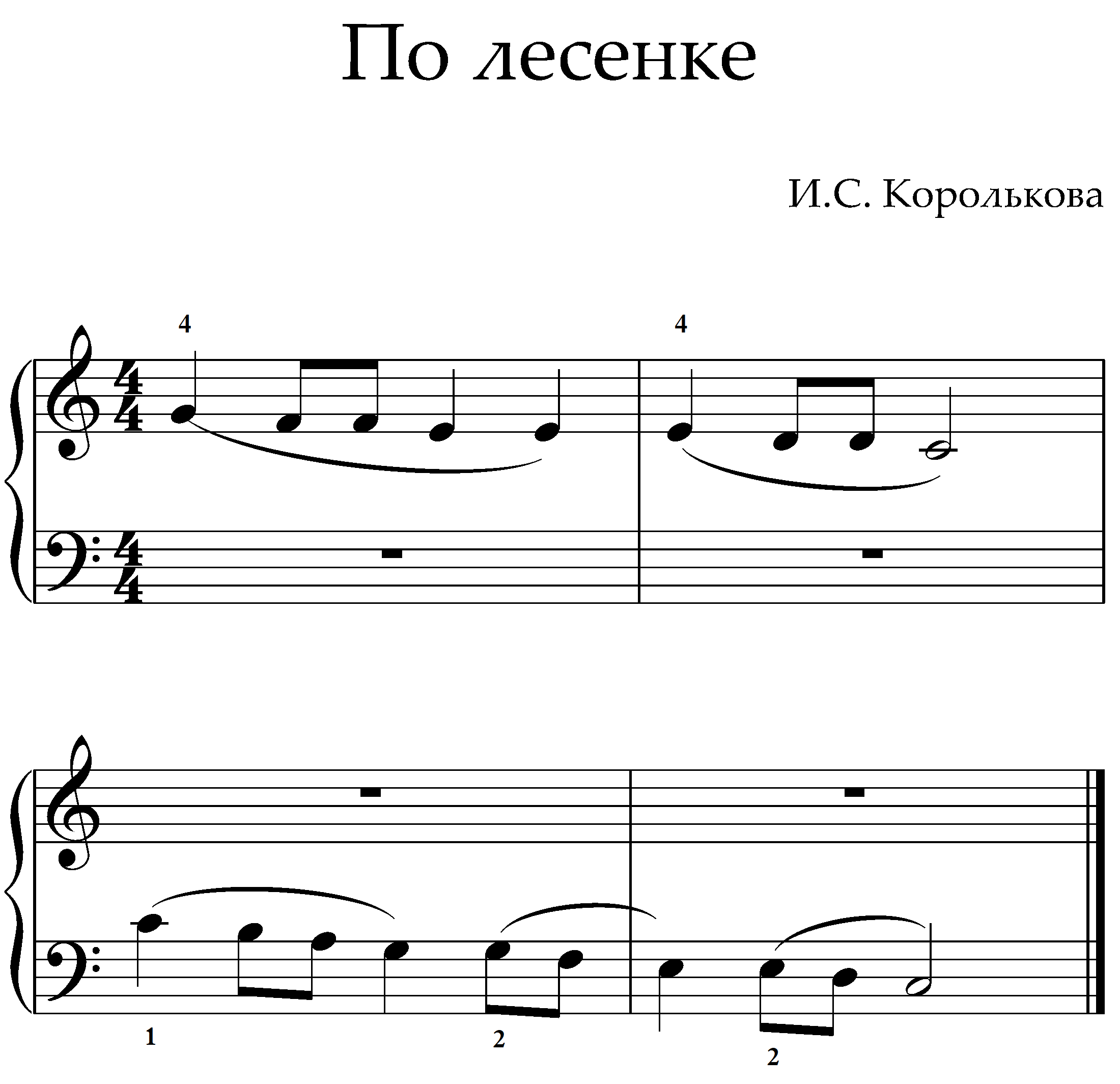 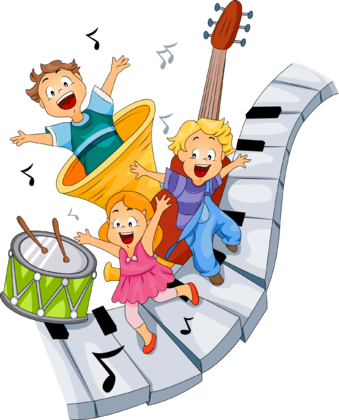 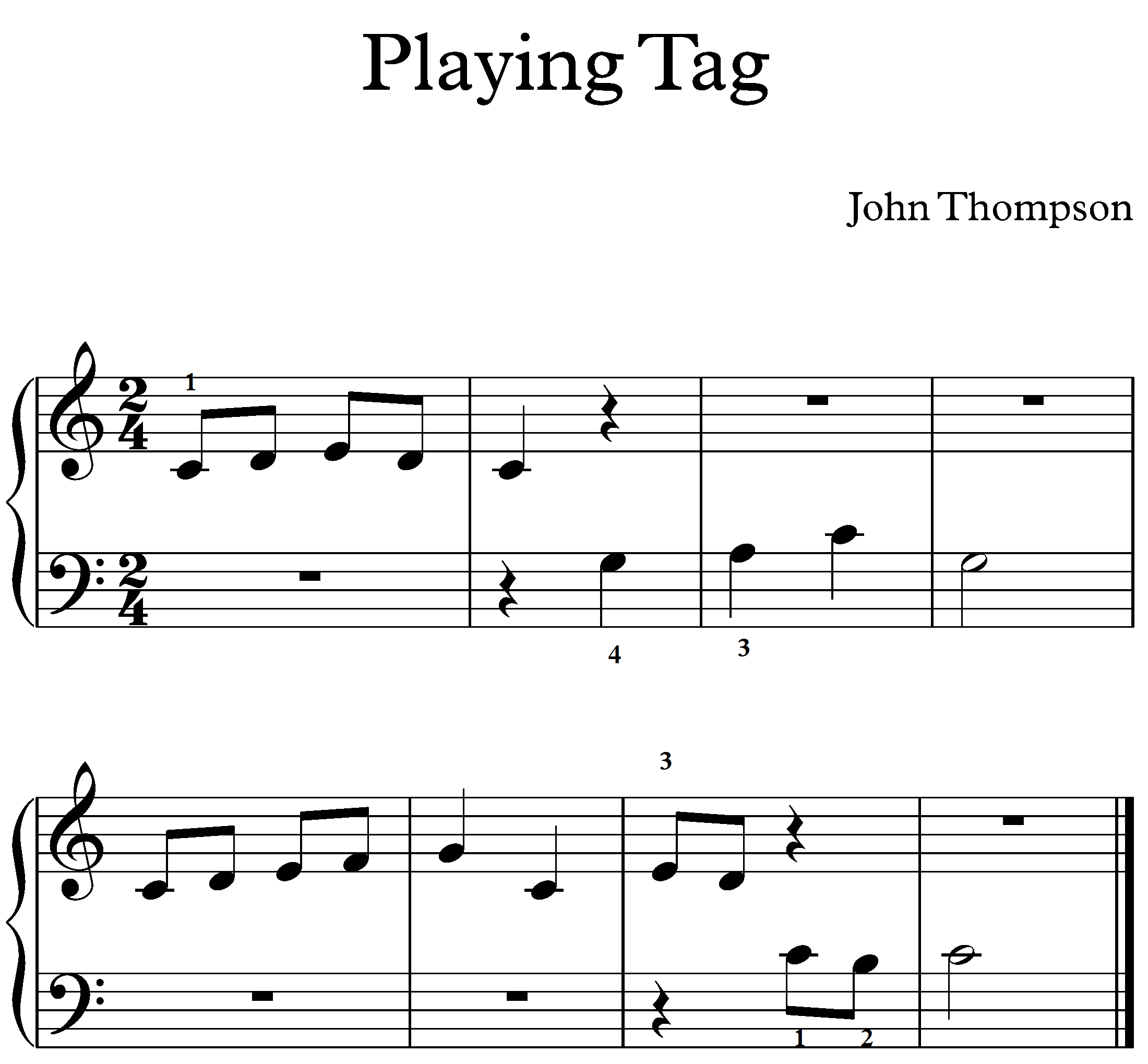 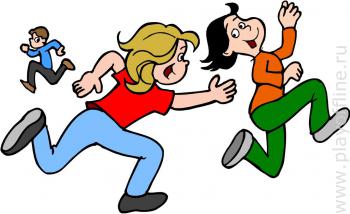 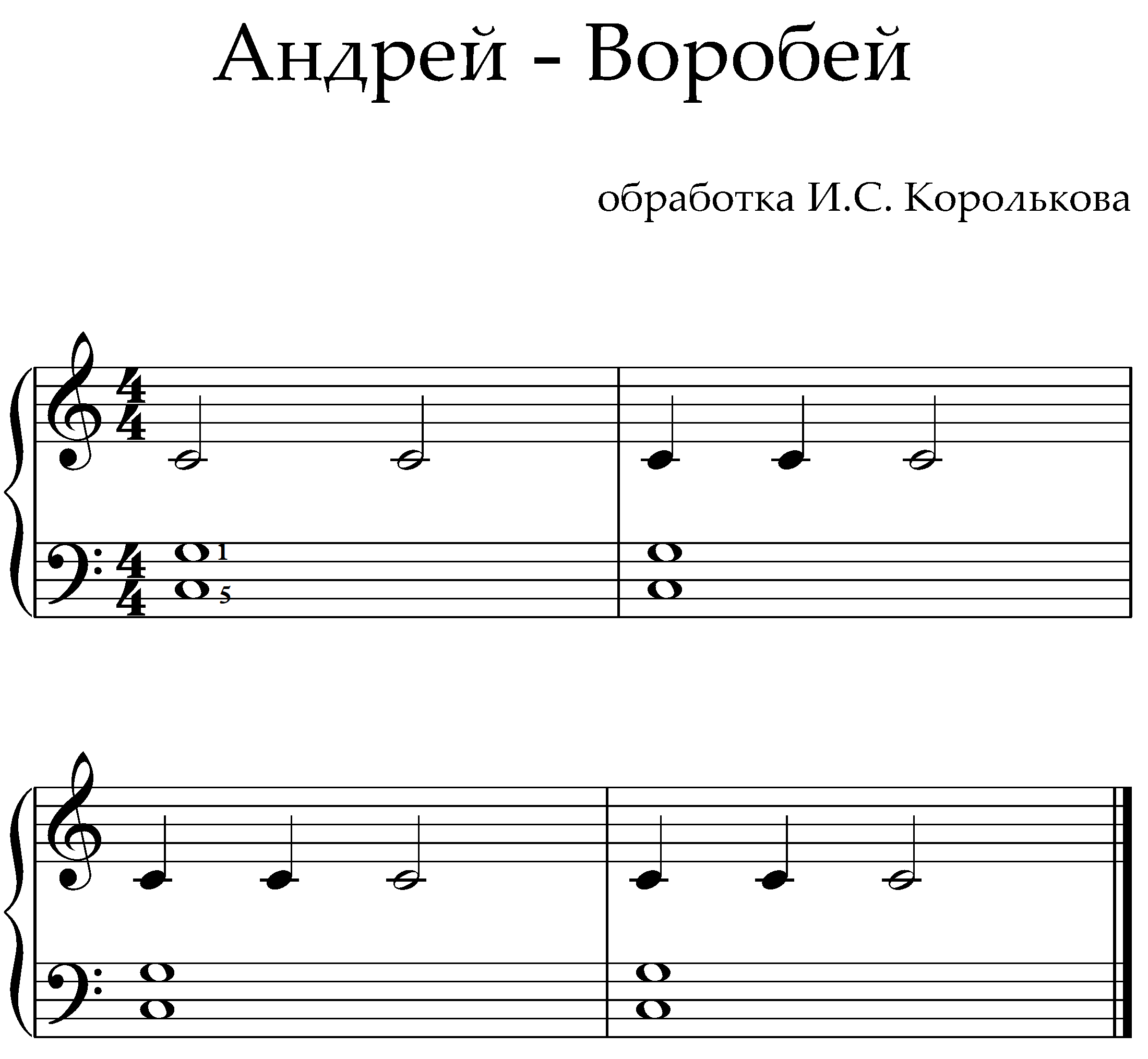 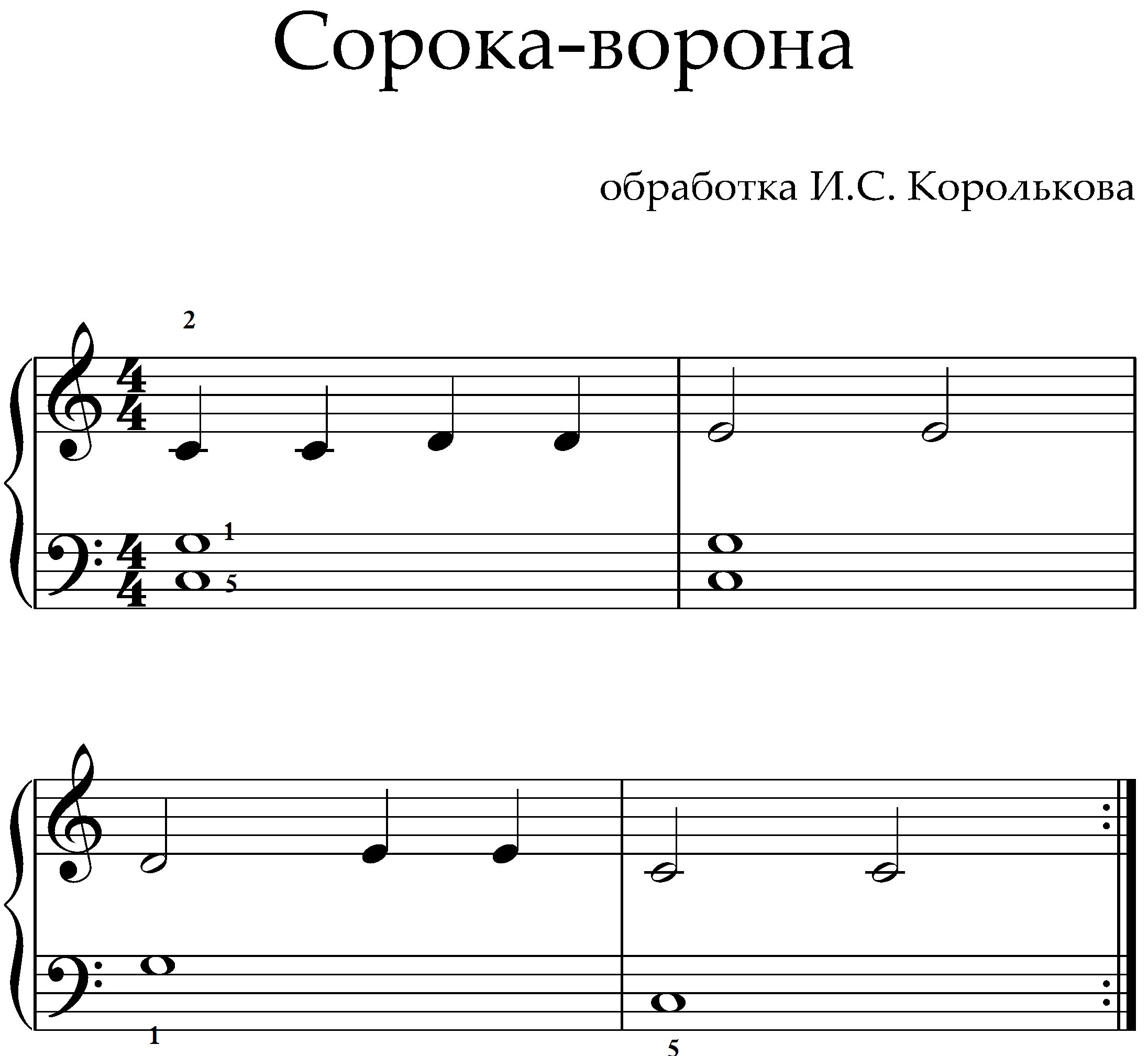 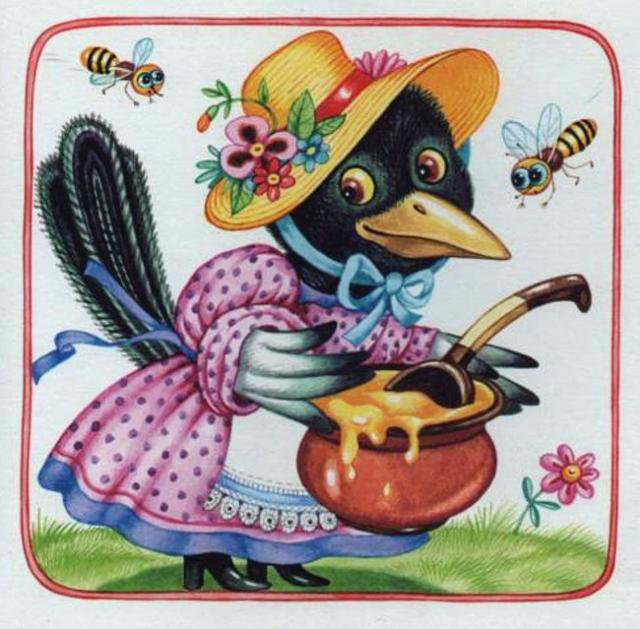 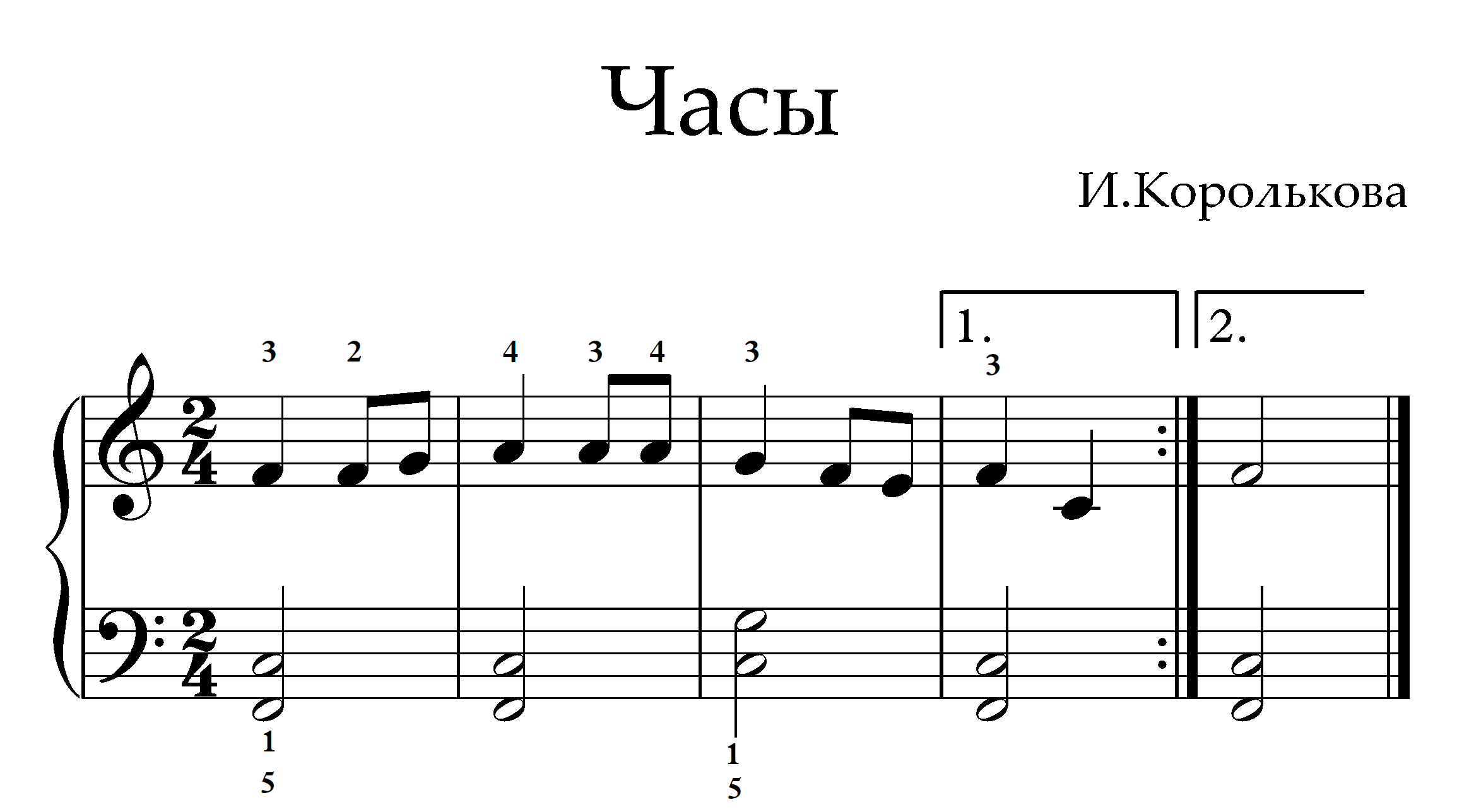 Час мы пробили, луну торопили.Скоро уж два, а светает едва.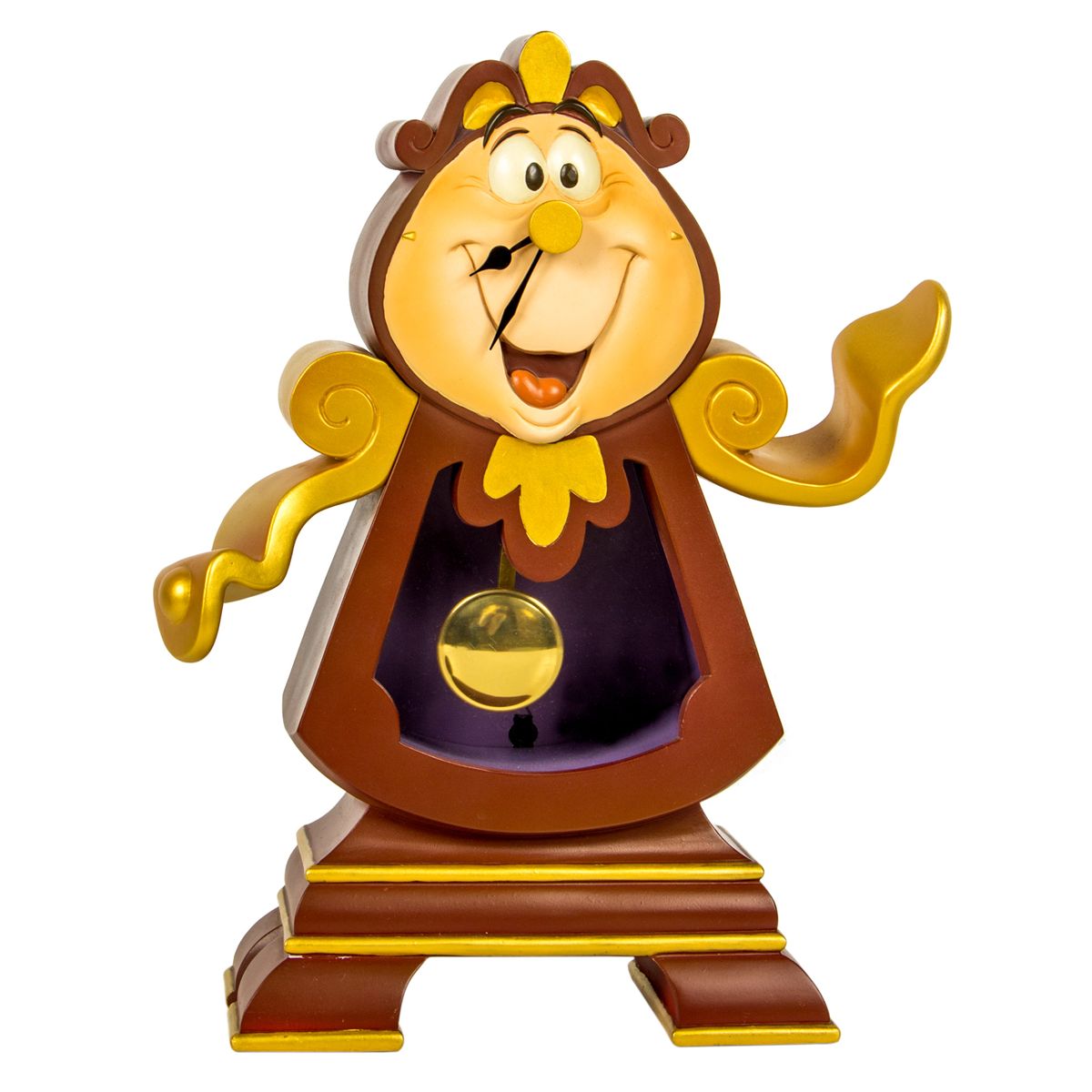 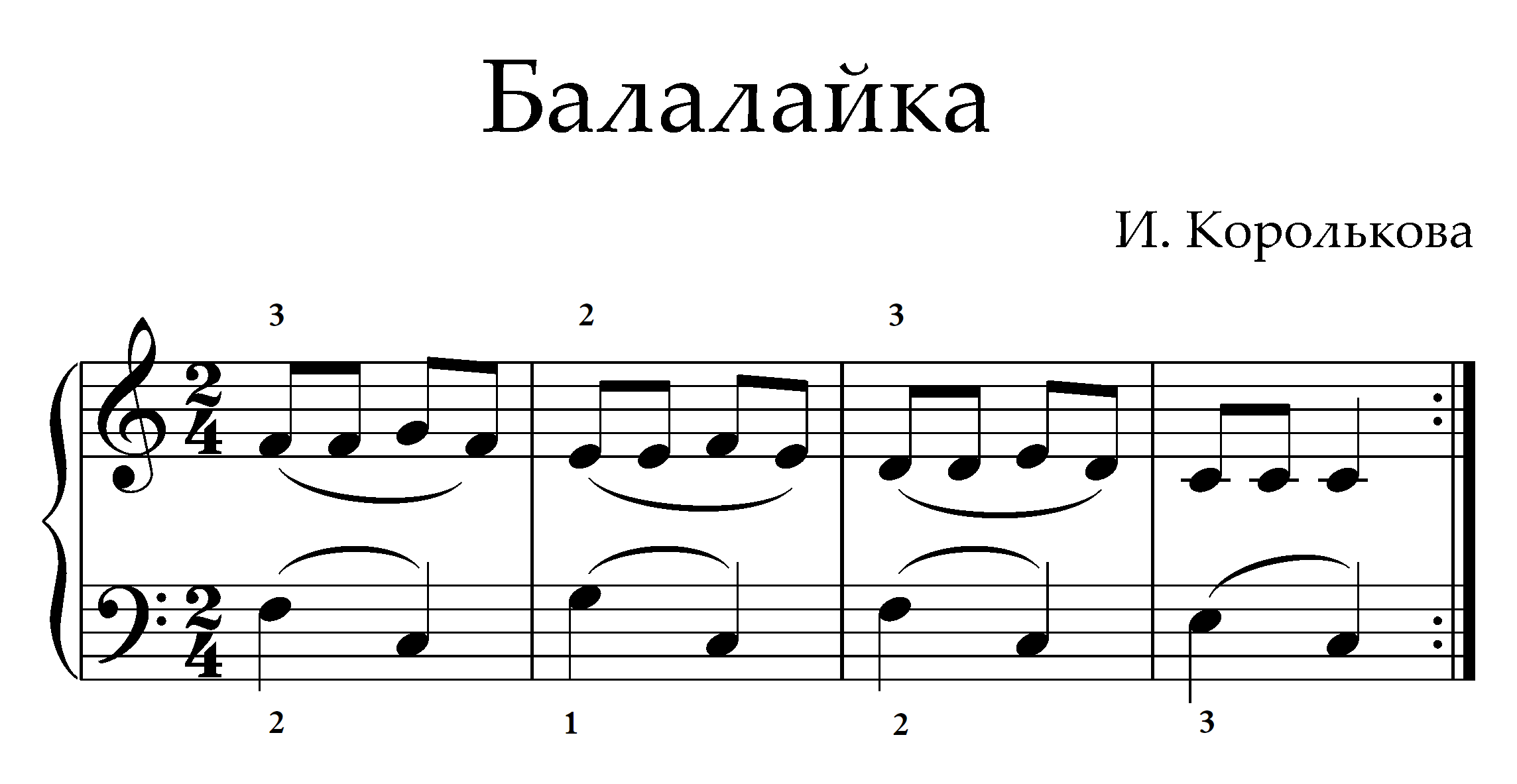 Заиграй-ка, балалайка,Балалайка в три струны!Запевайте, не зевайте,Выходите, плясуны!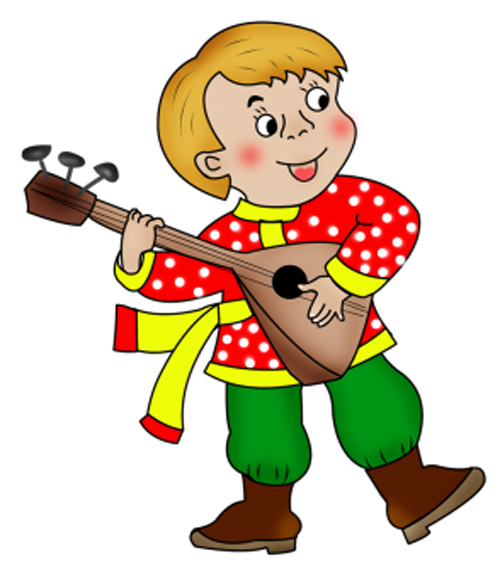 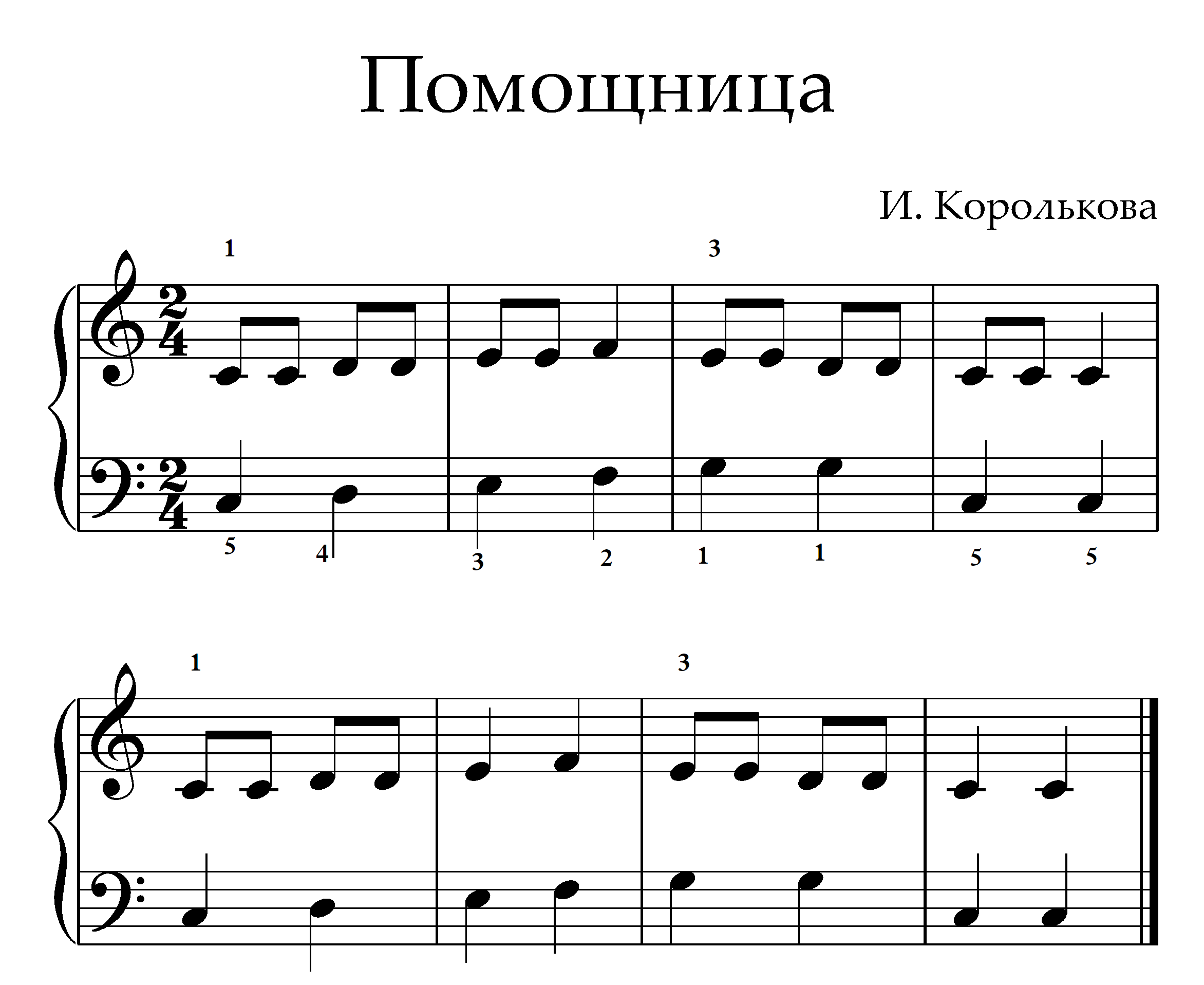 Встану рано поутруи кровать я приберу.Личико умоютёплою водою.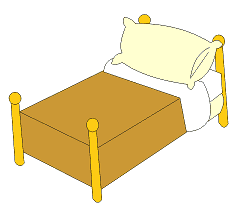 СодержаниеI раздел1.Русская народная прибаутка. Андрей-воробей ……………………………………..62.Детская песенка. Дождик……………………………………………………………..73.Детская песенка, обработка В. Агафонникова. Сорока…………………………….84.А. Филиппенко. Цыплята……………………………………………………………..105.Детская песенка. Пастушок…………………………………………………………...126.Русская народная песня. Ходит зайка по саду………………………………………137.И. Лещинская. В поход………………………………………………………………..148.И. Барсукова. Часы……………………………………………………………………169.И.Черноводяну. Детская песенка…………………………………………………….1710.Русская народная песня. Совушка……………………………………………………1811.Колокольчики…………………………………………………………………………..2012.М. Куртева. Капли……………………………………………………………………..2113.В. Карасева. Цветики…………………………………………………………………..2214.И. Лещинская. Мелодия……………………………………………………………….2315. Г. Массон, Г. Нафельян. Игра в «Классики»………………………………………...2416.М. Красев. Ёлочка……………………………………………………………………...2617.Украинская народная песня…………………………………………………………...2818.Русская народная песня. Заинька……………………………………………………..2919.Английская песня……………………………………………………………………...3020.Упражнение…………………………………………………………………………….3121.Упражнение……………………………………………………………………………..3222.Белорусская народная песня…………………………………………………………..3323.Х. Аллануров. Песня…………………………………………………………………...3424.Русская народная песня. Две тетери…………………………………………………..3525.Детская песенка. Лошадка……………………………………………………………..36II раздел26.И. Королькова. Дразнилка……………………………………………………………..3827.Г. Массон, Г. Нафельян. Маленькая песня…………………………………………...4028.Английская народная песня…………………………………………………………...4129.Латышская народная песня……………………………………………………………4230.Венгерская народная песня……………………………………………………………4331.И. Королькова. Разговор с папой……………………………………………………...4432И. Королькова. По лесенке…………………………………………………………….4633.Д. Томпсон. Playing Tag………………………………………………………………..4734.Русская народная прибаутка, обработка И. Королькова. Андрей-воробей………...4835.Русская народная прибаутка, обработка И. Королькова. Сорока-ворона…………..4936.И. Королькова. Часы…………………………………………………………………...5037.И. Королькова. Балалайка……………………………………………………………...5138.И. Королькова. Помощница…………………………………………………………...52